УНИЦИПАЛЬНОЕ ОБРАЗОВАНИЕГОРОДСКОЙ ОКРУГ ГОРОД СУРГУТДУМА ГОРОДА СУРГУТАРЕШЕНИЕПринято на заседании Думы 29 апреля 2015 года 			№ 695-V ДГО местных нормативах градостроительного проектирования на территории муниципального образования городской округ город СургутВ соответствии с частью 3 статьи 8, частями 6 и 8 статьи 24 Градостроительного кодекса Российской Федерации, на основании статьи 16 Федерального Закона от 06.10.2003 № 131-ФЗ «Об общих принципах организации местного самоуправления в Российской Федерации» (в редакции от 30.03.2015), Устава муниципального образования городской округ город Сургут Ханты-Мансийского автономного округа-Югры Дума города РЕШИЛА: 1. Утвердить местные нормативы градостроительного проектирования на территории муниципального образования городской округ город Сургут согласно приложению (далее-местные нормативы градостроительного проектирования, МНГП). 2. Признать утратившим силу решение Думы города от 05.05.2014  № 502-V ДГ «О местных нормативах градостроительного проектирования на территории муниципального образования городской округ город Сургут». 3. Действие местных нормативов градостроительного проектирования не распространяется на случаи, когда документация по планировке территории была разработана и согласована в установленном порядке до вступления в силу настоящих местных нормативов градостроительного проектирования. 4. Администрации города Сургута:в двухнедельный срок со дня утверждения местных нормативов градостроительного проектирования направить копию данных нормативов в орган государственной власти Ханты-Мансийского автономного округа-Югры, осуществляющий государственный контроль за соблюдением органами местного самоуправления законодательства о градостроительной деятельности; в пятидневный срок со дня утверждения местных нормативов градостроительного проектирования обеспечить доступ к данным нормативам на официальном сайте Федеральной государственной информационной системы территориального планирования. 5. Настоящее решение вступает в силу с момента официального опубликования.Приложение к решению Думы города от 07.05.2015 № 695-V ДГНормативы градостроительного проектирования на территории муниципального образования городской округ город Сургут Глава 1. Общие положенияСтатья 1. Цели и содержание1. Местные нормативы градостроительного проектирования на территории муниципального образования городской округ город Сургут (далее также-местные нормативы градостроительного проектирования, МНГП) направлены на обеспечение при осуществлении градостроительной деятельности безопасности и благоприятных условий жизнедеятельности человека, ограничение негативного воздействия хозяйственной и иной деятельности на окружающую среду и обеспечение охраны и рационального использования природных ресурсов в интересах настоящего и будущего поколений.2. Местные нормативы градостроительного проектирования устанавливают совокупность расчётных показателей минимально допустимого уровня обеспеченности объектами местного значения муниципального образования населения и расчётные показатели максимально допустимого уровня территориальной доступности таких объектов для населения (далее-расчётные показатели) муниципального образования городской округ город Сургут (далее-городской округ город Сургут, городской округ, город Сургут).3. Расчётные показатели устанавливаются для видов объектов местного значения городского округа, относящихся к областям, указанным в части 4 статьи 29.2 Градостроительного кодекса Российской Федерации (далее-ГК РФ), статье 8.2 Закона Ханты-Мансийского автономного округа-Югры от 18.04.2007 № 39-оз «О градостроительной деятельности на территории Ханты-Мансийского автономного округа-Югры», а также необходимых для осуществления органами местного самоуправления городского округа полномочий по вопросам местного значения в соответствии со статьёй 16 Федерального закона от 06.10.2003 № 131-ФЗ «Об общих принципах организации местного самоуправления в Российской Федерации».Статья 2. Термины и определения. Перечень используемых сокращений1. В местных нормативах градостроительного проектирования приведённые понятия применяются в следующем значении:1) автостоянки (стоянки)-сооружения, предназначенные для хранения или парковки автомобилей. Автостоянки для хранения могут быть оборудованы навесами, лёгкими ограждениями боксов, смотровыми эстакадами. Автостоянки могут устраиваться внеуличными (в том числе в виде карманов при расширении проезжей части) либо уличными (на проезжей части, обозначенными разметкой);2) водоохранные зоны-территории, которые примыкают к береговой линии морей, рек, ручьёв, каналов, озёр, водохранилищ и на которых устанавливается специальный режим осуществления хозяйственной и иной деятельности в целях предотвращения загрязнения, засорения, заиления указанных водных объектов и истощения их вод, а также сохранения среды обитания водных биологических ресурсов и других объектов животного и растительного мира;3) гостевые стоянки-открытые площадки, предназначенные для парковки легковых автомобилей посетителей зон жилого назначения;4) гаражи-стоянки-здания и сооружения, предназначенные для хранения или парковки автомобилей, не имеющие оборудования для технического обслуживания автомобилей, за исключением простейших устройств-моек, смотровых ям, эстакад. Гаражи-стоянки могут иметь полное или неполное наружное ограждение;5) градостроительная документация-документы территориального планирования, документы градостроительного зонирования, документация по планировке территории;6) дорога (городская)-путь сообщения на территории городского округа, изолированный от прилегающей застройки, предназначенный для движения (легкового и грузового) автомобильного транспорта, как правило, обеспечивающий выход на внешние автомобильные дороги;7) жилая группа-группа жилых домов, территория которых не превышает 5 га. Население обеспечено объектами повседневного обслуживания в пределах своей территории, а объектами периодического обслуживания-в пределах нормативной доступности. Группы жилой застройки формируются в виде части квартала (микрорайона). На территории групп жилых домов, объединённых общим пространством (двором), не допускается устройство транзитных проездов;8) зонирование-деление территории муниципального образования, населённого пункта при осуществлении градостроительного проектирования на части (зоны) для определения их функционального назначения (функциональное зонирование при подготовке генерального плана), определения территориальных зон и установления градостроительных регламентов (градостроительное зонирование при подготовке правил землепользования и застройки), определения особых условий использования соответствующих территорий (зон с особыми условиями использования территорий), а также закрепления (отображения) в градостроительной документации границ соответствующих зон; 9) зоны жилого назначения-территории города, используемые и предназначенные для размещения жилых домов, а также учреждений и предприятий обслуживания населения;10) зоны общественно-делового назначения-территории города, предназначенные для размещения объектов здравоохранения, культуры, торговли, общественного питания, социального и коммунально-бытового назначения, предпринимательской деятельности, объектов образования, административных, научно-исследовательских учреждений, стоянок автомобильного транспорта, объектов делового, финансового назначения, иных объектов, связанных с обеспечением жизнедеятельности граждан;11) зоны производственного и коммунально-складского назначения-территории, предназначенные для размещения промышленных, коммунальных и складских объектов и объектов, связанных с их обслуживанием, а также для установления санитарно-защитных зон таких объектов;12) зоны транспортной инфраструктуры-территории, предназначенные для размещения объектов транспортной инфраструктуры, в том числе сооружений и коммуникаций железнодорожного, автомобильного и трубопроводного транспорта, метрополитена, а также для установления санитарно-защитных зон и санитарных разрывов таких объектов;13) зоны инженерной инфраструктуры-территории, предназначенные для размещения сетей инженерно-технического обеспечения, включая линии электропередачи, линии связи (в том числе линейно-кабельные сооружения), трубопроводы, для размещения иных объектов инженерной инфраструктуры, установления санитарно-защитных зон и санитарных разрывов таких объектов, установления охранных зон объектов инженерной инфраструктуры;14) зоны специального назначения-территории, занятые кладбищами, крематориями, объектами размещения отходов производства и потребления и иными объектами, размещение которых может быть обеспечено только путём выделения указанных зон;15) зоны обороны и безопасности-территории, которые используются или предназначены для размещения военных объектов и формирования инфраструктуры для их обслуживания;16) зоны режимных территорий-территории, предназначенные для размещения объектов (спецприёмники, исправительные учреждения и т.п.), в отношении которых устанавливается особый режим использования;17) зоны природного ландшафта-территории, включающие в себя естественные неблагоустроенные территории, не подвергшиеся изменению в результате хозяйственной и иной деятельности и предназначенные для сохранения озеленённых пространств на незастроенной территории города и восстановления нарушенного ландшафта;18) зоны акваторий-территории, занятые водными объектами;19) зоны охраны объектов культурного наследия-территории, устанавливаемые в целях обеспечения сохранности объекта культурного наследия в его исторической среде на сопряжённой с ним территории;20) зоны с особыми условиями использования территорий-охранные, санитарно-защитные зоны, зоны охраны объектов культурного наследия (памятников истории и культуры) народов Российской Федерации, водоохранные зоны, зоны затопления, подтопления, зоны санитарной охраны источников питьевого и хозяйственно-бытового водоснабжения, зоны охраняемых объектов, иные зоны, устанавливаемые в соответствии с законодательством Российской Федерации;21) коэффициент плотности застройки-отношение площади всех этажей зданий и сооружений к площади участка (квартала);22) коэффициент «брутто» (показатель плотности застройки «брутто»)-отношение общей площади всех этажей зданий и сооружений к площади микрорайона (квартала) с учётом дополнительно необходимых по расчёту учреждений и предприятий повседневного обслуживания;23) коэффициент «нетто» (показатель плотности застройки «нетто»)-отношение общей площади всех жилых этажей зданий к площади жилой территории микрорайона (квартала) с учётом площадок различного назначения, необходимых для обслуживания (подъезды, стоянки, озеленение);24) культовые объекты-объекты для проведения религиозных обрядов;25) культурно-просветительские и зрелищные объекты-библиотеки, музеи, выставочные залы, галереи, театры, концертные залы, кинотеатры и иные подобные объекты;26) многоквартирные жилые дома бизнес-класса-жилые дома, обеспеченность общей площадью жилых помещений в которых составляет не менее 35 м2 на человека. Расположение жилья бизнес-класса преимущественно в близости от общественных городских центров или рекреационных объектов. Отличительными чертами данного уровня комфорта являются повышенный уровень обеспеченности придомовой территории на 1 жителя, наличие закрытой наземной/подземной парковки, возможность проработки ландшафтного дизайна, концентрация объектов коммерческого, административного значения. Жильё бизнес-класса должно быть оснащено централизованной приточно-вытяжной вентиляцией и климат-контролем, автономным или центральным отоплением (индивидуальный тепловой пункт). Возведение зданий осуществляется по индивидуальным проектам с подчёркнутой дизайнерской проработкой внешнего облика; 27) многоквартирные жилые дома комфорт-класса-жилые дома, обеспеченность общей площадью жилых помещений в которых составляет не менее 30 м2 на человека. Условия размещения жилья комфорт-класса не имеют отличительных особенностей. Доступность и обеспеченность объектами социальной и транспортной инфраструктур, элементами благоустройства отвечает уровню, соответствующему нормативным значениям. Возведение зданий осуществляется по усовершенствованным серийным проектам, проектам повторного применения или индивидуальным проектам;28) многоквартирные жилые дома эконом-класса-жилищный фонд, обеспеченность общей площадью жилых помещений в которых составляет не менее 25 м2 на человека. Условия размещения жилья эконом-класса не имеют отличительных особенностей. Доступность и обеспеченность объектами социальной и транспортной инфраструктур, элементами благоустройства отвечает уровню, соответствующему минимальным нормативным значениям. Возведение зданий осуществляется по стандартным серийным проектам, проектам повторного применения;29) многоквартирные жилые дома элитного класса-жилые дома, обеспеченность общей площадью жилых помещений в которых превышает 40 м2 на человека. Расположение жилья элитного класса преимущественно на территориях с благоприятным ландшафтом высокого эстетического качества. Отличительными чертами данного уровня комфорта являются повышенный уровень обеспеченности придомовой территории на 1 жителя (территория благоустроенная, с проработкой ландшафтного дизайна и малых архитектурных форм), наличие закрытой наземной/подземной парковки, наличие транспортных связей с центром города. Жильё элитного класса должно быть оснащено централизованной приточно-вытяжной вентиляцией и климат-контролем в каждой квартире, с очисткой воздуха, поддержанием заданной температуры, автономным (котельная)/смешанным или воздушно-конвекторным (индивидуальный тепловой пункт) отоплением. Возведение зданий осуществляется по индивидуальным авторским проектам;30) маломобильные группы населения-люди, испытывающие затруднения при самостоятельном передвижении, получении услуги, необходимой информации или при ориентировании в пространстве. К маломобильным группам населения относятся инвалиды, люди с временным нарушением здоровья, беременные женщины, люди преклонного возраста, люди с детскими колясками и т.п.; 31) микрорайон (квартал)-структурный элемент жилой застройки, не расчленённый магистральными улицами и дорогами, в пределах которого размещаются учреждения и предприятия повседневного пользования с радиусом обслуживания не более 500 м (кроме дошкольных образовательных и общеобразовательных организаций, радиус обслуживания которых определяется в соответствии с нормами). Границами, как правило, являются магистральные улицы или улицы в жилой застройке, проезды, пешеходные пути, естественные рубежи;32) многоквартирный дом-совокупность двух и более квартир, имеющих самостоятельные выходы либо на земельный участок, прилегающий к жилому дому, либо в помещения общего пользования в таком доме. Многоквартирный дом содержит в себе элементы общего имущества собственников помещений в таком доме в соответствии с жилищным законодательством;33) нормативы градостроительного проектирования-совокупность установленных в целях обеспечения благоприятных условий жизнедеятельности человека расчётных показателей минимально допустимого уровня обеспеченности объектами, предусмотренными частью 4 статьи 29.2 ГК РФ, населения города Сургута и расчётных показателей максимально допустимого уровня территориальной доступности таких объектов для населения города Сургута;34) объекты местного значения-объекты капитального строительства, иные объекты, территории, которые необходимы для осуществления органами местного самоуправления полномочий по вопросам местного значения и в пределах переданных государственных полномочий в соответствии с федеральными законами, законами Ханты-Мансийского автономного округа-Югры, Уставом муниципального образования городской округ город Сургут Ханты-Мансийского автономного округа-Югры и оказывают существенное влияние на социально-экономическое развитие города Сургута;35) охранные зоны-территории, предназначенные для обеспечения сохранности, прочности и устойчивости сооружений, устройств и других объектов охраны, а также для поддержания необходимых условий их эксплуатации, в границах которых устанавливаются в соответствии с законодательством особые условия использования территорий;36) парк-озеленённая территория многофункционального или специализированного направления рекреационной деятельности с развитой системой благоустройства, предназначенная для периодического кратковременного массового отдыха населения;37) планировочная организация-деление территории муниципального образования на планировочные элементы в целях реализации системного подхода к процессам градостроительного проектирования и информационного обеспечения градостроительной деятельности (планировочный район, планировочный микрорайон, планировочный квартал, планировочный земельно-имущественный комплекс, планировочный земельный участок);38) рекреационные зоны-территории, занятые скверами, парками, городскими садами, прудами, озёрами, водохранилищами, пляжами, также в границах иных территорий, используемых и предназначенных для отдыха, туризма, занятий физической культурой и спортом;39) санитарно-защитная зона-специальная территория с особым режимом использования, устанавливаемая вокруг объектов и производств, являющихся источниками воздействия на среду обитания и здоровье человека, в целях обеспечения безопасности населения. Размер санитарно-защитной зоны обеспечивает уменьшение воздействия загрязнения на атмосферный воздух до значений, установленных гигиеническими нормативами. По своему функциональному назначению санитарно-защитная зона является защитным барьером, обеспечивающим уровень безопасности населения при эксплуатации объекта в штатном режиме;40) зона санитарной охраны (источников питьевого и хозяйственно-бытового водоснабжения)-территория и акватория, на которых устанавливается особый санитарно-эпидемиологический режим для предотвращения ухудшения качества воды источников централизованного питьевого и хозяйственно-бытового водоснабжения и охраны водопроводных сооружений;41) улица-путь сообщения на территории городского округа, расположенный между кварталами и предназначенный для её транспортного обслуживания, движения автомобильного (преимущественно легкового) и общественного транспорта, а также для движения пешеходов;42) уровень комфорта жилищного фонда-уровень, устанавливаемый в задании на проектирование с перечнем требований к габаритам и площади помещений, составу помещений жилья, а также инженерно-техническому оснащению и прочим параметрам;43) элемент планировочной структуры-часть территории муниципального образования, выделяемая для целей градостроительного проектирования (район, микрорайон, квартал);44) инвестиционные площадки в сфере развития жилищного строительства для целей комплексного освоения и коммерческого найма-объекты местного значения, представляющие собой территории, формирование и подготовка которых необходимы для создания условий для возникновения и функционирования на них инвестиционных объектов, относящихся к развитию жилищного строительства для целей комплексного освоения и коммерческого найма.2. Иные понятия, используемые в местных нормативах градостроительного проектирования, употребляются в значениях, соответствующих значениям, содержащимся в федеральном и региональном законодательстве.3. В местных нормативах градостроительного проектирования применяются следующие сокращения и единицы измерения: Раздел I.Основная частьГлава 2. Расчётные показатели минимально допустимого уровня обеспеченности объектами местного значения и максимально допустимого уровня территориальной доступности объектов местного значения муниципального образования городской округ город СургутСтатья 3. Расчётные показатели в сфере жилищного обеспечения1. К объектам местного значения городского округа в сфере жилищного обеспечения относятся территории муниципального жилищного фонда, инвестиционные площадки в сфере развития жилищного строительства для целей комплексного освоения и коммерческого найма.Площади территорий для размещения объектов жилой застройки следует устанавливать исходя из типологии жилой застройки и расчётной обеспеченности населения общей площадью жилых помещений. При разработке документов территориального планирования и документации по планировке территории, при наличии в задании на проектирование типологии жилой застройки по уровню комфорта или виду её использования, следует применять дифференцированный показатель жилищной обеспеченности. В иных случаях в качестве нормативного значения рекомендуется применять средний показатель жилищной обеспеченности 30 м2 общей площади на человека.В зависимости от целей использования жилищный фонд подразделяется на: жилищный фонд социального использования; специализированный жилищный фонд;индивидуальный жилищный фонд; жилищный фонд коммерческого использования. Индивидуальный жилищный фонд и жилищный фонд коммерческого использования подразделяются по уровню комфорта, который устанавливается в задании на проектирование с перечнем требований к габаритам и площади помещений, составу помещений жилья, а также инженерно-техническому оснащению и прочим параметрам.Структуру жилищного фонда в зависимости от целей использования и уровня комфорта следует определять исходя из учёта возможностей развития территории (таблица 1).Структура жилищного фонда по уровню комфорта и в зависимости от целей использованияТаблица 1Примечание: а) данная структура применима для многоквартирных жилых домов;б) показатель жилищной обеспеченности для одно-, двухквартирных жилых домов определяется из условия предоставления каждой семье отдельной квартиры или дома. 2. Предельные (минимальные и максимальные) размеры земельных участков, предоставляемые для индивидуального жилищного строительства, садоводства, огородничества и ведения личного подсобного хозяйства в городском округе, устанавливаются нормативно-правовыми документами органов местного самоуправления городского округа. 3. Норматив распределения зон жилой застройки по видам (в процентах) на территории городского округа следует принимать по таблице 2.Норматив распределения зон жилой застройки по видамТаблица 2Примечание:а) при определении этажности надземной части здания в число этажей включаются все надземные этажи, в том числе технический, мансардный и цокольный, если верх его перекрытия находится выше средней планировочной отметки земли не менее чем на 2 м; б) технический этаж, расположенный над верхним этажом, при определении этажности здания не учитывается.4. Нормативы предельно допустимых параметров плотности застройки и плотности населения на территории жилой застройки представлены в таблице 3. Нормативы предельно допустимых параметров плотности застройки и плотности населения на территории жилой застройкиТаблица 35. Нормативы распределения объектов жилищного строительства 
по этажности следует принимать по таблице 4. Сфера применения данных нормативов включает только документы территориального планирования.Нормативы распределения объектов жилищного строительства по этажностиТаблица 4Статья 4. Расчётные показатели в сфере социального и коммунально-бытового обеспечения1. При разработке генерального плана на территории городского округа 
к размещению предлагаются объекты местного значения с учётом нормативной потребности и нормативных значений радиусов обслуживания.Нормы расчёта учреждений и предприятий обслуживания и размеры земельных участков представлены в таблице 5.Предельные значения расчётных показателей минимально допустимого уровня обеспеченности объектами местного значения городского округаТаблица 5Нормативы обеспеченности в соответствии с региональными нормативами градостроительного проектирования Ханты-Мансийского автономного округа-Югры следует принимать для следующих организаций обслуживания:помещений для физкультурных занятий и тренировок;плавательных бассейнов;плоскостных сооружений;помещений для культурно-досуговой деятельности;универсальных спортивно-зрелищных залов.Нормативы обеспеченности в соответствии с Распоряжением Правительства Российской Федерации от 03.07.1996 № 1063-р «О Социальных нормативах и нормах» следует принимать для следующих организаций обслуживания:физкультурно-спортивных залов;библиотек;учреждений культуры клубного типа.Нормативы обеспеченности в соответствии с Распоряжением Правительства Российской Федерации от 19.10.1999 № 1683-р «О методике определения нормативной потребности субъектов Российской Федерации в объектах социальной инфраструктуры» следует принимать для следующих организаций обслуживания:музеев;кинотеатров;вставочных залов, галерей;театров;концертных залов, филармоний.Нормативы минимальных размеров земельных участков учреждений и предприятий обслуживания следует принимать в соответствии с региональными нормативами градостроительного проектирования Ханты-Мансийского автономного округа-Югры.2. Объекты социальной сферы необходимо размещать с учётом следующих факторов: приближения их к местам жительства и работы;увязки с сетью общественного пассажирского транспорта.Необходимо предусматривать пешеходную и транспортную доступность объектов социальной сферы. Радиусы обслуживания населения организациями обслуживания, размещаемыми в жилой застройке в зависимости от её вида, необходимо принимать в соответствии с региональными нормативами градостроительного проектирования Ханты-Мансийского автономного округа-Югры.Объекты обслуживания городского округа необходимо размещать с учётом сопряжённого населения в системе расселения из расчёта транспортной доступности не более 1 часа (не более 40 км).При разработке проектов планировки необходимо учитывать нормативы обеспеченности инвалидов и престарелых повседневными услугами, установленные действующим законодательством.3. В каждом микрорайоне жилых зон необходимо предусматривать размещение площадки для выгула собак.Статья 5. Расчётные показатели в сфере транспортного обслуживания 1. Основными показателями, необходимыми для определения пропускной способности улично-дорожной сети, расчёта мощности объектов обслуживания и числа мест постоянного и временного хранения индивидуального автотранспорта, являются уровень автомобилизации населения и уровень обеспеченности населения индивидуальным легковым автотранспортом. Кроме того, при определении пропускной способности улично-дорожной сети следует учитывать планируемые объёмы работы общественного пассажирского транспорта. Проектный уровень автомобилизации населения (легковые и грузовые автомобили, мототранспорт) следует принимать равным 570 автомобилям на 1 000 жителей, а уровень обеспеченности населения индивидуальным легковым автотранспортом-до 75 % от уровня автомобилизации. 2. В условиях нового строительства ширину улиц и дорог в красных линиях следует назначать: магистральных дорог скоростного движения-50-75 м; магистральных дорог регулируемого движения-40-65 м; магистральных улиц общегородского значения непрерывного движения-40-80 м; магистральных улиц общегородского значения регулируемого движения-35-70 м; магистральных улиц районного значения транспортно-пешеходных-35-45 м;магистральных улиц районного значения пешеходно-транспортных-30-40 м;улиц и дорог местного значения-15-25 м;основных проездов-10-11,5 м;второстепенных проездов-8-10 м.При реконструкции ширина улиц и дорог в красных линиях может определяться сложившейся застройкой.3. При проектировании поперечного профиля улиц и дорог инженерные сети следует предусматривать в подземном исполнении и размещать их под разделительными полосами, в том числе под зелёными полосами (газонами); в виде исключения допускается размещение инженерных сетей под тротуарами. 4. Ширину полосы движения магистральных дорог, независимо от режима движения, следует принимать равной 3,75 м. На магистральных дорогах с преимущественным движением грузовых автомобилей, при их доле более 20 % в транспортном потоке, ширину полосы движения следует увеличивать до 4,5 м.В исключительных случаях, для увеличения пропускной способности, пешеходно-транспортные улицы допускается проектировать с четырьмя полосами движения. С учётом преимущественного движения грузового автотранспорта улицы и дороги научно-производственных, промышленных и коммунально-складских районов, как правило, следует проектировать двухполосными, при этом принимая ширину полосы движения равной 4 м.5. Радиус кривых при сопряжениях проезжих частей в местах пересечений или примыканий в одном уровне в зависимости от категории улиц и дорог, с которых происходит съезд, следует принимать не менее приведённых в таблице 6.Радиусы сопряжения проезжих частей улиц и дорогТаблица 66. Въезды и выезды на территории кварталов и микрорайонов следует устраивать на расстоянии не менее 35 м от границы пересечений улиц, дорог и проездов местного значения.С целью обеспечения возможности проезда пожарной техники ширину одной полосы движения на проездах следует принимать равной 3 м, а в случае устройства однополосных проездов ширину проезжей части следует назначать не менее 5,5 м. Для подъезда к отдельно стоящим трансформаторным подстанциям, пунктам редуцирования газа допускается предусматривать проезды с шириной проезжей части 4 м.Проезды перед фасадами зданий с входами следует устраивать шириной не менее 7 м.На однополосных проездах на территории малоэтажной жилой застройки расстояние между разъездными площадками следует принимать не более 200 м.7. На вновь размещаемых участках индивидуальной жилой и садово-дачной застройки, примыкающих к перекрёсткам улиц и проездов, в целях обеспечения условий безопасности движения рекомендуется углы участков, выходящих к перекрёсткам, делать срезанными под 45°. При этом длину стороны срезанного угла рекомендуется принимать не менее 3 м.8. Пешеходные переходы вне проезжей части улиц следует проектировать: на магистральных улицах с непрерывным движением и на улицах с регулируемым движением при ширине проезжей части улицы более 14 м и величине потока пешеходов, превышающей 1500 чел. в час;на перекрёстках улиц с нерегулируемым правоповоротным движением интенсивностью более 300 приведённых автомобилей в час.Допускается размещать пешеходные переходы вне проезжей части улиц независимо от величины пешеходного потока в следующих случаях:в зонах высокой концентрации объектов массового посещения, расположенных по обеим сторонам улицы с интенсивным движением автотранспорта;на транспортных узлах и перегонах улиц, характеризующихся высоким уровнем дорожно-транспортных происшествий с участием пешеходов;на узлах и перегонах, где необходимо повысить пропускную способность магистральных дорог регулируемого движения и магистральных улиц регулируемого движения и где светофорное регулирование применяется только для обеспечения пропуска пешеходных потоков;на уличных пешеходных переходах, где ожидание пешеходами разрешающей фазы светофора превышает 5 минут;в местах, где отмечается неупорядоченное (планировочно не организованное) движение пешеходов в одном уровне с движением транспортного потока, а устройство пешеходного перехода в одном уровне не представляется возможным либо представляет значительную сложность по транспортно-планировочным условиям.При выборе типа пешеходного перехода следует учитывать: характер окружающей застройки, её историко-культурную, архитектурно-градостроительную значимость, рельеф местности, геологические и гидрогеологические характеристики, степень использования подземного пространства в месте предполагаемого размещения, условия организации и безопасности движения транспорта и пешеходов.Конфигурация и объёмно-планировочное решение пешеходных переходов должны учитывать:направления движения основных пешеходных потоков и интенсивность пешеходного движения по направлениям, устанавливаемым на основе натурных обследований;результаты прогноза динамики транспортных и пешеходных потоков, выполняемого на основе данных по предстоящему дорожно-мостовому строительству, по развитию застройки и мероприятиям по комплексному благоустройству прилегающих территорий.Ширину пешеходных переходов вне проезжей части улиц следует проектировать с учётом величины ожидаемого пешеходного потока в соответствии с расчётом, но не менее 3 м.9. Тротуары следует прокладывать вдоль проезжей части улиц и дорог по кратчайшим направлениям, не допуская их пересечения с другими сооружениями, не предназначенными для движения пешеходов, в том числе со стоянками автомобилей.При строительстве новых районов городского округа минимальную ширину тротуаров необходимо увеличивать до следующих значений: магистральные улицы общегородского значения регулируемого движения-6 м, магистральные улицы районного значения и улицы и дороги местного значения-4 м. Ширину тротуаров основных проездов во всех случаях следует назначать равной 1,5 м.Конструктивное решение дорожных одежд тротуаров должно выполняться с учётом движения механизированного автотранспорта для уборки снега в зимний период. Продольные и поперечные уклоны на дорожных и тротуарных покрытиях, а также на площадках следует принимать не менее 1,5 %.У объектов массового посещения следует предусматривать уширение тротуаров из расчёта требуемой пропускной способности. Уширение тротуаров проводится за счёт смещения застройки от красной линии внутрь.Минимальное расстояние от тротуара до жилых домов с жилыми первыми этажами рекомендуется назначать не менее 6 м.Между тротуарами и примыкающими к ним откосами насыпи или выемки, а также подпорными стенками высотой более 1 м следует предусматривать бермы шириной не менее 0,5 м. При высоте насыпей более 2 м на тротуарах следует предусматривать ограждения. Мачты освещения, опоры контактной сети и прочее размещают за пределами тротуаров. В сложных условиях допускается размещать их на тротуарах на расстоянии 0,35-0,5 м от бордюра. В этом случае ширина тротуара увеличивается на 0,5-1,2 м.10. Велосипедные дорожки следует предусматривать на территории микрорайонов, в парках, лесопарках, в пригородной и зелёной зоне, а также на жилых и магистральных улицах регулируемого движения при интенсивности движения более 50 велосипедов в 1 час.Велосипедные дорожки на улицах следует предусматривать, как правило, для одностороннего движения велосипедистов.11. Озеленение улично-дорожной сети рекомендуется проектировать в виде линейных и одиночных посадок деревьев и кустарников.Деревья, высаженные вдоль улиц и дорог, не должны ограничивать видимость средств организации дорожного движения и видимость для участников дорожного движения, а также мешать проезду транспорта и пешеходному движению.Насаждения, расположенные вдоль основных пешеходных коммуникаций, не должны сокращать ширину дорожек, а также минимальную высоту свободного пространства над уровнем покрытия дорожки, равную 4 м.Насаждения вдоль велодорожек не должны приводить к сокращению габаритов дорожки, высота свободного пространства над уровнем покрытия дорожки должна составлять не менее 2,5 м.12. Площадь конечных пунктов общественного транспорта должна обеспечивать одновременное размещение на них не менее 30 % транспортных средств, выпущенных на линию с конечного пункта в час пик, и дополнительно отстой не менее 2 единиц транспортных средств каждого маршрута исходя из нормы 150 кв. м на 1 машино-место. Данный показатель устанавливается исходя из среднего размера автобуса и удобства совершения манёвра. При использовании небольших автобусов и невысокой загруженности маршрутов площадь конечного пункта может быть уменьшена. Статья 6. Расчётные показатели в сфере инженерного обеспечения1. При планировании мероприятий по инженерному обеспечению территории следует руководствоваться нормами, установленными на федеральном и региональном уровне.2. Норматив обеспеченности телефонной связью общего пользования-300 телефонных номеров на 1 000 человек. 3. В местах пересечения трубопроводов, прокладываемых на высоких опорах, с автодорогами высоту от верха покрытия проезжей части до низа труб или поверхности изоляции следует принимать не менее 6 м.Статья 7. Расчётные показатели в сфере инженерной подготовки и защиты территорий При планировании мероприятий по инженерной подготовке и защите территорий следует руководствоваться нормами, установленными на федеральном и региональном уровне.Статья 8. Расчётные показатели в сфере охраны окружающей средыПри планировании мероприятий по охране окружающей среды следует руководствоваться нормами, установленными на федеральном и региональном уровне.Глава 3. Расчётные показатели минимально допустимого уровня обеспеченности объектами иного значения и максимально допустимого уровня территориальной доступности объектов иного значения, определяющие параметры объектов местного значения городского округа и качество средыСтатья 9. Общие расчётные показатели планировочной организации территории города Сургута1. Нормативы распределения функциональных зон с отображением параметров планируемого развития (в процентах и гектарах) следует принимать исходя из особенностей развития конкретной территории. При этом: выделяются относительно однородные по функциональному назначению территориальные образования-функциональные зоны в результате укрупнённого зонирования территории при подготовке генерального плана города Сургута;устанавливаются параметры земельных участков и планируемых к строительству объектов капитального строительства при подготовке документации по планировке территории в границах функциональных зон; при подготовке документов территориального планирования городского округа следует применять классификатор функционального зонирования территории муниципального образования, представленный в таблице 7; каждая функциональная зона может иметь свой тип и вид;тип функциональной зоны является обязательной характеристикой каждой зоны, для которой документом территориального планирования определяются границы и функциональное назначение;вид функциональной зоны является дополнительной (необязательной) характеристикой такой зоны;перечень типов и видов функциональных зон, которые содержатся в классификаторе функционального зонирования территории муниципального образования, является рекомендательным, при подготовке документов территориального планирования городского округа могут быть определены иные типы и виды функциональных зон.Классификатор функционального зонирования территории муниципального образования Таблица 72. При планировании мероприятий по планировочной организации территории следует руководствоваться нормами, установленными на федеральном и региональном уровне.Статья 10. Расчётные показатели в сфере социального и коммунального бытового обеспечения 1. При разработке генерального плана городского округа, помимо размещения объектов местного значения городского округа, необходимо предусматривать функциональные зоны для размещения объектов федерального, регионального и иного значений, а в проектах планировки территорий городского округа-конкретизировать зоны их планируемого размещения. Параметры зон определяются с учётом характеристик объектов федерального и регионального значений, запланированных к размещению вышестоящими документами территориального планирования или документами социально-экономического развития всех уровней. Размещение объектов необходимо осуществлять с учётом нормативных значений радиусов обслуживания.Нормативы обеспеченности в соответствии с региональными нормативами градостроительного проектирования Ханты-Мансийского автономного округа-Югры следует принимать для следующих организаций обслуживания:организаций и учреждений управления;аптечных организаций;отделений почтовой связи;отделений банков;пунктов приёма вторичного сырья;жилищно-эксплуатационных организаций;гостиниц;общественных уборных.Норматив обеспеченности торговыми предприятиями необходимо определять в соответствии с нормативно-правовым актом Ханты-Мансийского автономного округа-Югры, устанавливающим нормативы обеспеченности населения площадью торговых объектов.Нормативы минимальных размеров земельных участков учреждений и предприятий обслуживания следует принимать в соответствии с региональными нормативами градостроительного проектирования Ханты-Мансийского автономного округа-Югры.Организации обслуживания всех видов и форм собственности необходимо размещать с учётом градостроительной ситуации, планировочной организации городского округа в целях создания единой системы обслуживания. При разработке проектов планировки необходимо учитывать ступенчатую систему распределения основных видов организаций обслуживания в соответствии с планировочной организацией территории городского округа (таблица 8).Ступенчатая система распределения основных видов организаций обслуживания Таблица 8 * Целесообразно кооперировать в едином блоке, встроенном в жилой дом и объединённом с другими обслуживаемыми жилыми домами пешеходными дорожками, образуя единое композиционное целое (доступность не должна превышать 150-200 м).2. Радиусы обслуживания населения организациями обслуживания, размещаемыми в жилой застройке в зависимости от её вида, необходимо принимать в соответствии с региональными нормативами градостроительного проектирования Ханты-Мансийского автономного округа-Югры.Статья 11. Расчётные показатели в сфере транспортного обслуживания 1. В местах массового скопления людей (у стадионов, парков, выставок и т.д.) следует предусматривать площадки для хранения велосипедов из расчёта на 1 место для велосипеда 0,9 кв. м территории стоянки. Нормы парковочных мест для велопарковок приведены в таблице 9. Расчётное количество парковочных мест для велопарковок Таблица 92. Размещение мест временного хранения личного автотранспорта в границах жилых районов следует осуществлять из расчёта уровня комфортности жилых домов. Расчётное число мест временного хранения приведено в таблице 10. Расчётное количество мест временного хранения (гостевых стоянок) в жилых районах исходя из уровня комфортности проживанияТаблица 103. При строительстве жилых групп на свободной от застройки территории места хранения индивидуального автотранспорта следует размещать непосредственно на земельном участке жилой группы.4. Обеспеченность гаражами и открытыми стоянками для хранения автомобилей сотрудников и посетителей общественных объектов устанавливается не менее 100 % от расчётной потребности. Для сотрудников и посетителей общественных объектов (в том числе встроенных, встроенно-пристроенных, пристроенных, отдельно стоящих) открытые стоянки следует предусматривать в границах земельного участка, предоставленного для строительства (реконструкции) данного объекта.При изменении функционального назначения зданий и сооружений расчётное количество мест хранения автотранспорта должно быть приведено в соответствие с новым функциональным назначением объекта. При отсутствии технической возможности в организации нормативного количества мест хранения автотранспорта расширение, реконструкция, изменение функционального назначения объектов строительства не допускаются.В общественных центрах при проектировании новых и реконструкции существующих объектов общественного и производственного назначений места временного хранения служебного автотранспорта и автомобилей сотрудников следует, как правило, предусматривать в наземных или подземных гаражах-стоянках, встроенных в основной объём здания либо размещённых на прилегающих территориях с расстоянием пешеходной доступности не более 150 м.Размещение гаражей и открытых стоянок в общественных центрах должно обеспечивать возможность их многоцелевого использования:в дневное время-для временного хранения автотранспорта посетителей и сотрудников учреждений и объектов обслуживания;в ночное время-для хранения автотранспорта населения, проживающего на прилегающей территории жилой застройки.5. Требуемое расчётное количество машино-мест для временного хранения легковых автомобилей при проектируемых и реконструируемых зданиях и сооружениях, входящих в состав общественных центров, определяется в соответствии с требованиями, приведёнными в таблице 11.Нормы расчёта мест временного хранения легковых автомобилей для учреждений и предприятий обслуживанияТаблица 11Примечание:а) при общеобразовательных организациях, подъезд к которым обеспечивается тупиковыми проездами, следует предусматривать площадки для удобной и безопасной высадки детей. Площадки следует размещать вне территории школы; размер площадок в плане должен быть не менее 15м×15м. Для общеобразовательных организаций, подъезд к которым обеспечивается транзитными проездами, также следует предусматривать места для удобной и безопасной высадки детей. Они устраиваются в виде уширений проезжей части-»карманов»;б) число машино-мест на временных стоянках следует принимать по заданию на проектирование конкретного объекта образования, но не менее 5 машино-мест;в) длина пешеходных подходов от стоянок для временного хранения легковых автомобилей до объектов в зонах массового отдыха не должна превышать 1 000 м;г) число машино-мест следует корректировать при изменениях уровня автомобилизации.6. Въезды в отдельно стоящие, встроенные, встроенно-пристроенные гаражи и гаражи-стоянки вместимостью до 300 машино-мест и выезды из них следует организовывать на местную улично-дорожную сеть жилого района, второстепенные улицы и проезды.Для гаражей и открытых стоянок вместимостью более 50 машино-мест необходимо предусматривать не менее двух въездов (выездов), расположенных рассредоточенно. Открытые стоянки вместимостью до 50 машино-мест могут иметь совмещённый въезд-выезд шириной не менее 6 м.Перед гаражами и гаражами-стоянками следует предусматривать площадку-накопитель перед въездом из расчёта 1 машино-место на каждые 100 автомобилей, но не менее чем площадка для паркирования двух пожарных автомашин. Устройство мест для хранения автотранспорта предприятий и общественных объектов допускается только на территории данного предприятия или объекта.С целью определения территорий под места хранения транспорта рекомендуется использовать данные, приведённые в таблице 12.Рекомендуемые размеры площади на 1 машино-место в зависимости от вида объекта хранения транспортаТаблица 12Примечание: разметку мест хранения автотранспорта при организации гостевых стоянок в один ряд следует выполнять из расчёта 12 м2 на 1 машино-место.Раздел II.Правила и область применения местных нормативов градостроительного проектированияГлава 4. Правила и область применения местных нормативов градостроительного проектирования, в том числе расчётных показателейСтатья 12. Правила и область применения местных нормативов градостроительного проектированияМестные нормативы градостроительного проектирования учитываются при разработке и согласовании градостроительной документации, принятии решений о развитии застроенной территории.Местные нормативы градостроительного проектирования подлежат применению:органами местного самоуправления при осуществлении постоянного контроля соответствия проектных решений градостроительной документации изменяющимся социально-экономическим условиям на территории, при принятии решений и развитии застроенных территорий; органами государственной власти Ханты-Мансийского автономного округа-Югры при осуществлении ими контроля за соблюдением органами местного самоуправления законодательства о градостроительной деятельности.Статья 13. Правила и область применения расчётных показателей, содержащихся в основной части нормативов градостроительного проектированияРасчётные показатели подлежат применению разработчиком градостроительной документации, заказчиком градостроительной документации и иными заинтересованными лицами при оценке качества градостроительной документации в плане соответствия её решений целям повышения качества жизни населения.Расчётные показатели минимально допустимого уровня обеспеченности объектами местного значения муниципального образования населения муниципального образования, установленные местными нормативами градостроительного проектирования, не могут быть ниже предельных значений расчётных показателей минимально допустимого уровня обеспеченности объектами местного значения муниципального образования, установленных региональными нормативами градостроительного проектирования Ханты-Мансийского автономного округа-Югры.Если после внесённых изменений в региональные нормативы градостроительного проектирования предельные значения расчётных показателей минимально допустимого уровня обеспеченности объектами местного значения становятся выше расчётных показателей минимально допустимого уровня обеспеченности объектами местного значения муниципального образования, установленных местными нормативами градостроительного проектирования, то применяются расчётные показатели региональных нормативов градостроительного проектирования Ханты-Мансийского автономного округа-Югры, а также показатели нормативных правовых актов Российской Федерации.Расчётные показатели максимально допустимого уровня территориальной доступности объектов местного значения для населения муниципального образования, установленные местными нормативами градостроительного проектирования, не могут превышать предельные значения расчётных показателей максимально допустимого уровня территориальной доступности объектов местного значения для населения муниципального образования, установленных региональными нормативами градостроительного проектирования Ханты-Мансийского автономного округа-Югры.Если после внесённых изменений в региональные нормативы градостроительного проектирования предельные значения расчётных показателей максимально допустимого уровня территориальной доступности объектов местного значения для населения муниципального образования, становятся ниже расчётных показателей максимально допустимого уровня территориальной доступности объектов местного значения для населения муниципального образования, установленных местными нормативами градостроительного проектирования, то применяются расчётные показатели региональных нормативов градостроительного проектирования Ханты-Мансийского автономного округа-Югры, а также показатели нормативных правовых актов Российской Федерации. Перечень расчётных показателей, применяемых при подготовке градостроительной документации представлен в таблице 13. Перечень нормируемых показателей,применяемых при подготовке генерального плана и документации по планировке территории города СургутаТаблица 13Приложение к местным нормативам градостроительного проектирования Материалы по обоснованию расчётных показателей, содержащихся в основной части местным нормативам градостроительного проектированияГлава 1. Понятие местных нормативов градостроительного проектирования. Их цели и задачи. Состав и содержание 1. Согласно Федеральному закону от 05.05.2014 № 131-ФЗ «О внесении изменений в Градостроительный кодекс Российской Федерации» в ГК РФ введено понятие нормативов градостроительного проектирования. 2. В соответствии со статьёй 1 ГК РФ нормативы градостроительного проектирования представляют собой совокупность установленных в целях обеспечения благоприятных условий жизнедеятельности человека расчётных показателей минимально допустимого уровня обеспеченности объектами, предусмотренными частями 1, 3 и 4 статьи 29.2 ГК РФ, населения субъектов Российской Федерации, муниципальных образований и расчётных показателей максимально допустимого уровня территориальной доступности таких объектов для населения субъектов Российской Федерации, муниципальных образований. 3. Местные нормативы градостроительного проектирования на территории городского округа город Сургут представляют собой совокупность установленных в целях обеспечения благоприятных условий жизнедеятельности человека расчётных показателей минимально допустимого уровня обеспеченности объектами, предусмотренными частью 4 статьи 29.2 ГК РФ, населения муниципального образования и расчётных показателей максимально допустимого уровня территориальной доступности таких объектов для населения муниципального образования. 4. Местные нормативы градостроительного проектирования города Сургута разработаны в целях:создания благоприятных условий жизнедеятельности населения на территории города Сургута;создания условий для реализации определённых законодательством Российской Федерации социальных гарантий граждан, включая маломобильные группы населения, в части обеспечения объектами социального и культурно-бытового обслуживания, инженерной и транспортной инфраструктуры и благоустройства;установления минимальных расчётных показателей, обеспечивающих благоприятные условия жизнедеятельности человека (в том числе объектами социального и коммунально-бытового назначения, доступности таких объектов для населения (включая инвалидов), объектами инженерной, транспортной инфраструктур, благоустройства территории), с учётом демографических, социально-экономических и других особенностей города Сургута, предупреждения и устранения вредного воздействия на население факторов среды обитания.5. Местные нормативы градостроительного проектирования позволяют обеспечить согласованность решений и показателей развития территорий, устанавливаемых в документах стратегического и территориального планирования города Сургута, таких как стратегия социально-экономического развития, генеральный план и проекты планировки и межевания территории. 6. Местные нормативы градостроительного проектирования направлены на решение следующих основных задач: 1) установление расчётных показателей, применение которых необходимо при разработке градостроительной документации;2) распределение используемых при проектировании расчётных показателей на группы по видам градостроительной документации (словосочетания «документы градостроительного проектирования» и «градостроительная документация» используются в местных нормативах градостроительного проектирования как равнозначные);3) обеспечение оценки качества градостроительной документации в плане соответствия её решений целям повышения качества жизни населения, установленным в документах стратегического планирования муниципального образования; 4) обеспечение постоянного контроля за соответствием решений градостроительной документации, изменяющимся социально-экономическим условиям на территории города Сургута.7. При разработке местных нормативов градостроительного проектирования города Сургута учтены:предельно допустимые нагрузки на окружающую среду на основе определения ее потенциальных возможностей, режима рационального использования природных и иных ресурсов с целью обеспечения наиболее благоприятных условий жизни населения, недопущения разрушения естественных экологических систем и необратимых изменений в окружающей среде; техногенные изменения окружающей среды;степень устойчивости территорий к различным природным и техногенным воздействиям.8. В соответствии с частью 5 статьи 29.2 ГК РФ местные нормативы градостроительного проектирования включают в себя: 1) основную часть (расчётные показатели минимально допустимого уровня обеспеченности объектами местного значения города Сургута населения муниципального образования и расчётные показатели максимально допустимого уровня территориальной доступности таких объектов для населения муниципального образования);2) правила и область применения расчётных показателей;3) материалы по обоснованию расчётных показателей, содержащихся в основной части местных нормативов градостроительного проектирования.9. Расчётные показатели устанавливаются для видов объектов местного значения городского округа, относящихся к областям, указанным в части 4 статьи 29.2 ГК РФ, статье 8.2 Закона Ханты-Мансийского автономного округа-Югры от 18.04.2007 № 39-оз «О градостроительной деятельности на территории Ханты-Мансийского автономного округа-Югры», а также необходимых для осуществления органами местного самоуправления городского округа полномочий по вопросам местного значения в соответствии со статьёй 16 Федерального закона от 06.10.2003 № 131-ФЗ «Об общих принципах организации местного самоуправления в Российской Федерации». Глава 2. Обоснование расчётных показателей, содержащихся в основной части местным нормативам градостроительного проектированияСтатья 1. Расчётные показатели планировочной организации территорииВ разрабатываемых местных нормативах градостроительного проектирования городского округа город Сургут указаны характеристики, которые необходимо учитывать при создании планировочной организации территории города. Планировать мероприятия по планировочной организации и распределению функциональных зон на территории городского округа город Сургут следует в соответствии с нормами, установленными на федеральном и региональном уровне:региональные нормативы градостроительного проектирования Ханты-Мансийского автономного округа-Югры.СНиП 2.07.01-89* «Градостроительство. Планировка и застройка городских и сельских поселений»;СП 42.13330.2011 «Свод правил. Градостроительство. Планировка и застройка городских и сельских поселений. Актуализированная редакция СНиП 2.07.01-89*»;СанПиН 2.2.1/2.1.1.1200-03 «Санитарно-защитные зоны и санитарная классификация предприятий, сооружений и иных объектов». В действующей редакции генерального плана классификатор функциональных зон содержит следующие зоны: С учётом проведённого анализа современного использования территории городского округа и рекомендаций СП 42.13330.2011 «Градостроительство. Планировка и застройка городских и сельских поселений» предлагается дополнить принятый классификатор: в составе зоны жилого назначения выделить дополнительно зоны среднеэтажной и индивидуальной жилой застройки для более эффективного применения нормируемых показателей жилой застройки. Для более чёткой дифференциации зон размещения объектов социального назначения в составе зоны общественно-делового назначения предлагается выделить следующие зоны: административно-деловую зону;социальную и коммунально-бытовую зону;зону торгового назначения и общественного питания;учебно-образовательную зону;культурно-досуговую зону;зону спортивного назначения;зону здравоохранения;зону социального обеспечения;научно-исследовательскую зону;культовую зону;зону делового, общественного и коммерческого назначения.В состав зоны производственного и коммунально-складского назначения предлагается включить производственную и коммунально-складскую, производственную, коммунально-складскую зоны. Это необходимо для конкретизации размещения предприятий и сооружений, в отношении которых устанавливается санитарно-защитная зона в соответствии с действующими на территории РФ санитарными нормами.Зону инженерной и транспортной инфраструктуры предлагается разделить на два вида; зону транспортной инфраструктуры, в свою очередь, разделить на зону внешнего транспорта, зону объектов транспортной инфраструктуры и улично-дорожной сети. В составе рекреационной зоны предлагается выделить зону объектов отдыха, туризма и санаторно-курортного лечения и зону озеленённых территорий общего пользования.В составе зоны сельскохозяйственного использования предлагается выделить зоны сельскохозяйственных угодий, объектов сельскохозяйственного назначения, ведения дачного хозяйства, садоводства, огородничества, сельскохозяйственного использования. Зону специального назначения предлагается разделить на подзоны ритуального назначения и зону складирования и захоронения отходов.Предлагается выделить зону акваторий и зону природных территорий, которую, в свою очередь, разделить на подзоны городских лесов и лесопарков, защитного озеленения, территорий, покрытых лесом и кустарником, нарушенного природного ландшафта, заболоченных территорий, природных территорий, не покрытых лесом и кустарником. Предлагается выделить зоны добычи полезных ископаемых, коммуникационных коридоров, обороны и безопасности.Статья 2. Расчётные показатели в сфере жилищного обеспечения Нормативы обеспеченности жильёмРасчётные показатели в сфере жилищного обеспечения установлены в соответствии с нормативными значениями, регламентированными РНГП ХМАО-Югры, а также на основании анализа сложившейся жилой застройки и ориентиров развития жилищного строительства на территории городского округа в соответствии с документами стратегического социально-экономического развития муниципального образования.Средний уровень жилищной обеспеченностиСогласно данным Росстата общая площадь жилых помещений городского округа по состоянию на конец 2013 года составила 6 996,9 тыс. кв. м, при этом средняя жилищная обеспеченность находилась на уровне 21,1 кв. м/человека. Объём ввода в действие жилых домов за период 2012 года составил 341,6 тыс. кв. м общей площади жилых помещений, за период 2013 года-308,1 тыс. кв. м.Планируемый объём ввода жилищного фонда в 2014 году составляет 275,4 тыс. кв. м общей площади жилых помещений, в 2015-2017 годах-893,8 тыс. кв. м.Таким образом, на основании темпов жилищного строительства, заложенных в стратегии социально-экономического развития муниципального образования, планируемых объёмов ввода до 2017 года и фактических темпов ввода определён среднегодовой объём ввода жилья в размере 305 тыс. кв. м общей площади жилых помещений, позволяющий без перегрузки строительного комплекса до 2035 года (расчётный срок реализации документов территориального планирования) реализовать свыше 6 млн. кв. м общей площади жилых помещений.Следовательно, с учётом сноса непригодного для проживания жилья (инвентарного, ветхого и аварийного) в объёме 195,5 тыс. кв. м общей площади жилых помещений (данные по состоянию на 01.08.2013) площадь жилищного фонда городского округа к 2035 году должна составить более 13 млн. кв. м обшей площади жилых помещений.При условии достижения численности постоянного населения городского округа прогнозируемого значения (450 тыс. человек) средний уровень жилищной обеспеченности составит порядка 30 кв. м/человека.Достижение показателя средней жилищной обеспеченности в размере 30 кв. м общей площади жилых помещений на человека к 2035 году не противоречит Стратегии социально-экономического развития Ханты-Мансийского автономного округа-Югры до 2020 года и на период до 2030 года, утверждённой распоряжением Правительства Ханты-Мансийского автономного округа-Югры от 22.07.2013  № 101-рп, согласно которой обеспеченность населения автономного округа жильём к 2030 году должна составить не менее 27,4 кв. м общей площади жилых помещений на человека. Структура жилищного строительства по уровню комфорта в зависимости от целей использованияВ соответствии с Единой методикой классифицирования жилых новостроек по потребительскому качеству (классу), утверждённой Национальным Советом Российской Гильдии Риэлторов в декабре 2012 года, выделяют следующие классы проектов многоквартирных жилых новостроек по потребительскому качеству: классы массового жилья (эконом-класс, комфорт-класс);классы жилья повышенной комфортности (бизнес-класс, элитный класс).Отсекающими факторами в данной классификации, которые могут быть учтены при разработке генерального плана, являются общая площадь квартир, придомовая территория, внешнее окружение и наличие социальной инфраструктуры в районе, параметры паркинга. Предельные (минимальные и максимальные) размеры земельных участков, предоставляемые для индивидуального жилищного строительства, садоводства, огородничества и ведения личного подсобного хозяйства в городском округе город Сургут устанавливаются нормативно-правовыми документами органов местного самоуправления.Структуру жилищного фонда в зависимости от целей использования и уровня комфорта следует определять исходя из учёта возможностей развития территории (таблица 1).Структура жилищного фонда по уровню комфорта и в зависимости от целей использованияТаблица 1Нормативы распределения объектов жилищного строительства по этажности следует принимать по таблице 2. Сфера применения данных нормативов включает только документы территориального планирования.Нормативы распределения объектов жилищного строительства по этажностиТаблица 2Доли в общем объёме жилищного строительства предлагается принять, основываясь на РНГП ХМАО-Югры со следующими корректировками:минимальную долю многоэтажных жилых домов уменьшить с 50 % до 40 % с целью повышения комфортности проживания на территории городского округа:минимальную долю среднеэтажных жилых домов также предлагается уменьшить с 20 % до 15 % для создания более комфортной городской среды;исходя из предложенной пропорции распределения жилых домов по этажности, предлагается принять доли малоэтажных и индивидуальных жилых домов не менее 10 % и не менее 15 % соответственно. Нормативы предельно допустимых параметров плотности застройки и плотности населения на территории жилой застройки представлены в таблице 3 Нормативы предельно допустимых параметров плотности застройки и плотности населения на территории жилой застройкиТаблица 3Коэффициент плотности застройки-отношение площади всех этажей зданий и сооружений к площади участка (квартала).Коэффициент плотности застройки индивидуальными, малоэтажными и среднеэтажными жилыми домами принимается в соответствии с РНГП ХМАО-Югры, дополнительно нормируется коэффициент плотности для жилья повышенного качества. Коэффициент плотности застройки многоэтажными жилыми домами принимается в соответствии с актуализированной редакцией СНиП 2.07.01-89* (обязательное приложение Г).Коэффициент уменьшается пропорционально отсекающему признаку класса жилья-обеспеченности кв. м площади квартиры на одного человека. Для эконом-класса этот показатель составляет 25 кв. м, для комфорт-класса-30 кв. м, для бизнес-класса-35 кв. м, для элит-класса-40 кв. м. Плотность населения рассчитана на основе коэффициента плотности и нормы обеспеченности для разных типов жилья. Дифференциация плотности населения для разных классов жилья в зоне индивидуальной жилой застройки основана на пропорциональном учёте минимальных и максимальных размеров земельных участков индивидуальных жилых домов, установленных в соответствии с Постановлением Главы города Сурнута «Об установлении норм предоставления земельных участков».Плотность населения определяется для разных уровней комфортности жилья расчётом количества человек на гектар соответственно уровню обеспеченности жилой площадью на одного человека. Статья 3. Расчётные показатели в сфере социального и коммунально-бытового обеспеченияНорма обеспеченности дошкольными образовательными организациямиПри отсутствии данных по демографии норма обеспеченности дошкольными образовательными организациями определена в размере 100 мест на 1 тыс. человек исходя из прогнозируемой численности населения городского округа и его возрастной структуры.Согласно демографическому прогнозу при благоприятном социально-экономическом развитии территории численность постоянного населения муниципального образования к 2035 году достигнет порядка 450 тыс. человек, при этом численность детей в возрасте от 1 года 6 месяцев до 7 лет составит не менее 8,2 % от общей численности населения (порядка 37 тыс. человек). Таким образом, на 1000 человек будет приходиться до 82 детей в возрасте от 1 года 6 месяцев до 7 лет. В свою очередь, СНиП 2.07.01-89* «Градостроительство. Планировка и застройка городских и сельских поселений» рекомендует при отсутствии данных по демографии на территории жилой застройки принимать норму обеспеченности дошкольными образовательными организациями в размере не более 100 мест на 1 тыс. человек. Норма обеспеченности общеобразовательными организациямиНорма обеспеченности общеобразовательными организациями установлена исходя из охвата начальным и основным общим образованием 100 % детей, так как в соответствии с СанПиН 2.4.2.2821-10 «Санитарно-эпидемиологические требования к условиям и организации обучения в общеобразовательных учреждениях» вместимость вновь строящихся или реконструируемых общеобразовательных организаций должна быть рассчитана для обучения только в одну смену. Норма обеспеченности общеобразовательными организациями при отсутствии данных по демографии определена на уровне 165 учащихся на 1 тыс. человек исходя из прогнозируемой численности населения городского округа и его возрастной структуры.Согласно демографическому прогнозу до 2035 года численность детей в возрасте от 6 лет 6 месяцев до 16 лет составит порядка 61 тыс. человек, в возрасте от 16 до 18 лет-порядка 13 тыс. человек. Таким образом, при условии организации обучения в общеобразовательных организациях в одну смену, а также с учётом 100-процентного охвата детей неполным среднем образованием и до 90 % детей-средним образованием, число учащихся на 1 тыс. человек населения составит порядка 162. В соответствии с письмом департамента образования Администрации города Сургута от 10.12.2013 № 12-15-8966/13 было учтено предложение увеличить норму обеспеченности общеобразовательными организациями при отсутствии данных по демографии до 165 мест на 1 тыс. человек. Норма обеспеченности организациями дополнительного образованияНорма обеспеченности организациями дополнительного образования установлена исходя из охвата дополнительным образованием 60 % детей в возрасте от 6 лет 6 месяцев до 18 лет.На момент разработки проекта МНГП более 18 тыс. детей было охвачено дополнительным образованием в организациях дополнительного образования, что составляет порядка 43 % детей в возрасте от 6 лет 6 месяцев до 18 лет. Здания организаций дополнительного образования характеризуются небольшой пропускной способностью, вследствие чего данное обстоятельство компенсируется открытием объединений и секций на базе общеобразовательных организаций города. Таким образом, согласно общей информации о состоянии системы дополнительного образования в образовательных организациях, подведомственных Администрации города Сургута, численность обучающихся в системе общего образования в 2012-2013 учебном году составила порядка 37 тыс. человек, из них в системе дополнительного образования заняты более 70 % детей. На основании вышеизложенного норматив обеспеченности организациями дополнительного образования предлагается определять исходя из количества детей, фактически охваченных дополнительным образованием, с учётом ежегодного роста востребованности в учреждениях данного вида. Таким образом, установлена норма обеспеченности организациями дополнительного образования в размере 60% охвата детей от 6 лет 6 месяцев до 18 лет. Проектную мощность организаций дополнительного образования следует определять согласно сменности определенного вида организации.Норма обеспеченности архивами (муниципальными)Согласно Федеральному закону от 22.10.2004 № 125-ФЗ «Об архивном деле в Российской Федерации» органы местного самоуправления городского округа обязаны создавать архивы для хранения, комплектования, учёта и использования образовавшихся в процессе их деятельности архивных документов. Органы местного самоуправления городских округов осуществляют деятельность в области архивного дела согласно полномочиям по решению вопросов местного значения, установленным Федеральным законом от 06.10.2003 № 131-ФЗ «Об общих принципах организации местного самоуправления в Российской Федерации». В соответствии с этим городской округ должен иметь не менее 1 муниципального архива. Нормы расчёта параметров организаций общественно-делового назначения федерального и регионального значений необходимо принимать в соответствии с нормативными правовыми актами РФ, а также РНГП ХМАО-Югры.Приоритетность использования норм для иных видов объектов обслуживания, регламентированных Распоряжением Правительства Российской Федерации от 03.07.1996 № 1063-р «О Социальных нормативах и нормах», Распоряжением Правительства Российской Федерации от 19.10.1999 № 1683-р «О методике определения нормативной потребности субъектов Российской Федерации в объектах социальной инфраструктуры», РНГП ХМАО-Югры, установлена исходя из оценки фактической ситуации на территории городского округа, экономической целесообразности.Современная планировочная организация города Сургута характеризуется последовательным формированием основных его звеньев-микрорайонов и жилых районов: несколько микрорайонов объединяются в жилой район, несколько жилых районов образуют селитебную зону или планировочный район. Такое построение получило название ступенчатой системы. В МНГП представлена ступенчатая система распределения основных видов организаций обслуживания, подлежащих размещению на уровне проектов планировки определенного вида планировочного элемента: жилая группа, микрорайон/квартал, жилой район.Размещение основных видов организаций обслуживания должно осуществляться в зависимости от периодичности пользования: в жилой группе размещаются организации повседневного пользования, в квартале (микрорайоне)-повседневного и периодического пользования, в жилом районе-периодического пользования и эпизодического.Основные виды организаций обслуживания в зависимости от периодичности пользования распределены следующим образом: организации эпизодического пользования, к которым относятся гостиницы, нотариальные конторы, юридические консультации, жилищно-эксплуатационные организации и т.п.; организации периодического пользования, к которым относятся организации дополнительного образования, аптечные организации, учреждения культуры клубного типа, помещения для культурно-досуговой деятельности, библиотеки, кинотеатры, физкультурно-спортивные залы, помещения для физкультурных занятий и тренировок, плоскостные сооружения (стадионы), плавательные бассейны, торговые предприятия, рынки, предприятия общественного питания, предприятия бытового обслуживания, прачечные, химчистки, отделения банков, бани, отделения почтовой связи и т.п.;организации повседневного пользования, к которым относятся общеобразовательные организации, дошкольные образовательные организации, плоскостные сооружения (спортивные площадки), торговые предприятия (продовольственных и непродовольственных товаров) и т.п.Статья 4. Расчётные показатели в сфере транспортного обслуживания При планировании транспортной инфраструктуры города в процессе подготовки градостроительной документации возникает потребность в нормативах, определяющих параметры отдельных элементов транспортного комплекса. В связи с чем для обеспечения возможности проектирования улично-дорожной сети, организации общественного транспорта и создания сооружений для хранения и обслуживания автотранспорта разрабатываются нормативы градостроительного проектирования в сфере транспортной инфраструктуры.Проектный уровень автомобилизации населения (легковые и грузовые автомобили, мототранспорт) следует принимать равным 570 автомобилям на 1 000 жителей, а уровень обеспеченности населения индивидуальным легковым автотранспортом-до 75 % от уровня автомобилизации.Уровень автомобилизации установлен исходя из соотнесения полученных сведений о транспортных средствах, зарегистрированных в РЭО ОГИБДД УМВД России по г. Сургуту по итогам 2008-2012 годов, проанализированных данных о покупках и продажах автомобилей на территории городского округа город Сургут, а также проектной численности жителей. Уровень обеспеченности населения индивидуальным легковым автотранспортом определён исходя из существующего процентного соотношения видов транспортных средств. В условиях нового строительства ширину улиц и дорог следует назначать в зависимости от ширины установленных красных линий: магистральных дорог скоростного движения-50-75 м;магистральных дорог регулируемого движения-40-65 м;магистральных улиц общегородского значения непрерывного движения-40-80 м; магистральных улиц общегородского значения регулируемого движения-35-70 м; магистральных улиц районного значения транспортно-пешеходных-35-45 м;магистральных улиц районного значения пешеходно-транспортных-30-40 м;улиц и дорог местного значения-15-25 м;основных проездов-10-11,5 м;второстепенных проездов-8-10 м.Эталонные поперечные профили для проектируемых улиц определяют их ширину в красных линиях, которая зависит от потребной ширины и количества элементов поперечного профиля, а также от размещения всех необходимых коммуникаций (инженерных сетей) и инфраструктуры (например, остановочных павильонов). Требования к элементам улично-дорожной сети детализированы согласно Пособию к главе СНиП 2.07.01-89 «Рекомендации по проектированию улиц и дорог городов и сельских поселений».Ширину полосы движения магистральных дорог, независимо от режима движения, следует принимать равной 3,75 м. На магистральных дорогах с преимущественным движением грузовых автомобилей, при их доле более 20 % в транспортном потоке, ширину полосы движения следует увеличивать до 4,5 м. С учётом преимущественного движения грузового автотранспорта улицы и дороги научно-производственных, промышленных и коммунально-складских районов, как правило, следует проектировать двухполосными, при этом принимая ширину полосы движения равной 4 м.Увеличение ширины на полосах движения предусмотрено для обеспечения безопасности движения транспортных средств. Увеличение ширины полосы позволит использовать дополнительные 50-100 см под полосы безопасности или под укрепленные части обочин. Радиус кривых при сопряжениях проезжих частей в местах пересечений или примыканий в одном уровне в зависимости от категории улиц и дорог, с которых происходит съезд, следует принимать не менее приведенных в таблице 4. Радиусы сопряжения проезжих частей улиц и дорогТаблица 4Оптимальным видом транспортной системы городского округа, исходя из потребности в перевозках, будет являться преимущественное использование автобусов средней и особо большой вместимости. Радиусы закругления установлены для обеспечения технических требований эксплуатации этих видов транспорта, таких как габаритная длина, радиус внутреннего и внешнего радиусов поворота. Въезды и выезды на территории кварталов и микрорайонов следует устраивать на расстоянии не менее 35 м от границы пересечений улиц, дорог и проездов местного значения. С учётом скоростного режима движения на улицах и дорогах местного значения, времени реакции водителя для осуществления въезда, выезда 
и перестроения по полосам при необходимости совершения левого поворота на перекрестке, среднего динамического габарита автомобиля, тормозного пути расчётным расстоянием будет являться 35 метров.Проезды перед фасадами зданий с входами следует устраивать шириной не менее 7 м.Назначение зданий с входами в первых этажах предполагает большой поток людей и, как следствие, частую остановку автомобилей, подвозящих пользователей услуг данных объектов (магазинов, клиник, ателье и пр.). Дополнительная ширина проезда предусматривается для обеспечения свободного открывания двери автомобиля и посадки (высадки) из нее.На однополосных проездах на территории малоэтажной жилой застройки расстояние между разъездными площадками следует принимать не более 200 метров с целью соблюдения требований пожарной безопасности при градостроительной деятельности.Показатели для проектирования пешеходных переходов вне проезжей части являются минимальными для экономически эффективных проектов строительства. Экономическая эффективность определена с учётом фактора снижения ущерба от дорожно-транспортных происшествий с тяжкими последствиями и смертельными исходами (данные о дорожно-транспортных происшествиях получены от ГИБДД УМВД России по г. Сургуту). Ширину пешеходных переходов вне проезжей части улиц следует проектировать с учётом величины ожидаемого пешеходного потока в соответствии с расчётом, но не менее 3 м, что обеспечит комфортное передвижение маломобильных групп населения. При строительстве новых районов города минимальную ширину тротуаров необходимо увеличивать до следующих значений: магистральные улицы общегородского значения регулируемого движения-6 м; магистральные улицы районного значения и улицы и дороги местного значения-4 м. Ширину тротуаров основных проездов во всех случаях следует назначать равной 1,5 м. Увеличение ширины тротуаров предусматривает возможность включения велосипедных полос в состав тротуаров. Кроме того, постепенный переход от ручного труда по уборке территории к автоматизированной предполагает использование современной уборочной техники. Для обеспечения механизированной очистки и одновременного удобства передвижения пешеходов требуется увеличение ширины тротуаров.Минимальное расстояние от тротуара вдоль улично-дорожной сети до жилых домов с жилыми первыми этажами следует принимать не менее 6 м. Данное расстояние устанавливается с целью изолировать здания с жилыми первыми этажами от пешеходного движения, которое может иметь высокую интенсивность и шум. В местах массового скопления людей (у стадионов, парков, выставок и т.д.) следует предусматривать площадки для хранения велосипедов из расчёта на 1 место для велосипеда-0,9 кв. м территории стоянки. Нормы парковочных мест для велопарковок приведены в таблице 8. Расчётное количество парковочных мест для велопарковок Таблица 5Определение необходимого количества велопарковок зависит от постоянности контингента пользователей, отдалённости от дорог, уровня развития инфраструктуры местности и т.д.Площадь конечных пунктов общественного транспорта-150 кв. м на 1 машино-место-устанавливается исходя из среднего размера автобуса и удобства совершения манёвра (внешний и внутренний радиусы поворота соответственно). При использовании небольших автобусов и невысокой загруженности маршрутов площадь конечного пункта может быть уменьшена. Размещение мест временного хранения личного автотранспорта в границах жилых районов следует осуществлять из расчёта уровня комфортности жилых домов. Расчётное число мест временного хранения приведено в таблице 9. Расчётное количество мест временного хранения, в том числе гостевых стоянок, в жилых районах исходя из уровня комфортности проживанияТаблица 6Единая классификация проектов многоквартирных жилых домов по качеству отражает такие признаки, как придомовая территория, благоустройство и параметры паркинга (отсекающий признак между классами). Средняя планируемая потребность определена с учётом процентного соотношения жилья по уровню комфортностиТребуемое расчётное количество машино-мест для временного хранения легковых автомобилей при проектируемых и реконструируемых зданиях и сооружениях, входящих в состав общественных центров, определяется в соответствии с приведёнными ниже требованиями (таблица 7).Нормы расчёта мест временного хранения легковых автомобилей для учреждений и предприятий обслуживанияТаблица 7Представленные в местных нормативах градостроительного проектирования нормы расчёта парковочных мест соответствуют реальным потребностям населения.Въезды в отдельно стоящие, встроенные, встроено-пристроенные гаражи и гаражи-стоянки вместимостью до 300 машино-мест и выезды из них следует организовывать на местную улично-дорожную сеть жилого района, второстепенные улицы и проезды.Для гаражей и открытых стоянок вместимостью более 50 машино-мест необходимо предусматривать не менее двух въездов (выездов) на улично-дорожную сеть, расположенных рассредоточено. Открытые стоянки вместимостью до 50 машино-мест могут иметь совмещённый въезд-выезд шириной не менее 6 м.Перед гаражами и гаражами-стоянками следует предусматривать площадка-накопитель перед въездом из расчёта 1 машино-место на каждые 100 автомобилей, но не менее чем площадка для паркования двух пожарных автомашин.Ограничения на строительство сооружений для хранения и обслуживания транспорта назначены с учётом требований СанПиН 2.2.1/2.1.1.1200-03 «Санитарно-защитные зоны и санитарная классификация предприятий, сооружений и иных объектов», в том числе санитарно-защитных зон для автозаправочных станций и станций технического обслуживания.Прочие расчётные показатели минимального уровня обеспеченности и максимального уровня территориальной доступности объектами местного значения транспортной инфраструктуры, необходимые для подготовки градостроительной документации, следует принимать в соответствии с действующими нормативами:СНиП 2.07.01-89* «Градостроительство. Планировка и застройка городских и сельских поселений»;Рекомендациями по проектированию улиц и дорог городов и сельских поселений (составленными к главе СНиП 2.07.01-89*, утвержденными Центральным научно-исследовательским и проектным институтом по градостроительству Министерства строительства Российской Федерации от 01.01.1994).Статья 5. Расчётные показатели в сфере инженерного обеспечения Расчётные показатели в сфере связиНорматив обеспеченности телефонной связью общего пользования для города Сургута принят в размере 300 телефонных номеров на 1 000 человек. В соответствии с «Пособием по проектированию городских (местных) телефонных сетей и сетей проводного вещания городских и сельских поселений. Диспетчеризация систем инженерного оборудования (к СНиП 2.07.01-89)» обеспеченность телефонной связью общего пользования должна составлять 400 номеров на 1 000 человек. Но с учётом снижения спроса на стационарные телефоны, а также данных о фактической обеспеченности телефонной связью общего пользования в городе Сургуте, составляющей 284 абонентских номера на тысячу жителей (Прогноз социально-экономического развития муниципального образования городской округ город Сургут на 2012 год и на плановый период 2013-2014 годов), определён норматив в размере 300 абонентских номеров на тысячу жителей. Требования к размещению инженерных сетейВ местах пересечения трубопроводов, прокладываемых на высоких опорах, с автодорогами, высоту от верха покрытия проезжей части до низа труб или поверхности изоляции следует принимать не менее 6 м.Норматив в размере не менее 6 м принят с учётом габаритов современных грузовых транспортных средств.Прочие расчётные показатели, необходимые для подготовки градостроительной документации, следует принимать в соответствии с нормами, установленными на федеральном и региональном уровне:показатель удельного хозяйственно-питьевого среднесуточного (за год) водопотребления на одного жителя, л/сут на 1 чел.,-в соответствии с требованиями СНиП 2.04.02-84* «Водоснабжение. Наружные сети и сооружения», РНГП Ханты-Мансийского автономного округа-Югры, с учётом статистических данных о величине фактического водопотребления;размеры земельных участков для станций очистки воды в зависимости от их производительности-в соответствии с требованиями СНиП 2.07.01-89* «Градостроительство. Планировка и застройка городских и сельских поселений», РНГП Ханты-Мансийского автономного округа-Югры;ширину полос земель для магистральных водоводов, а также размеры земельных участков для размещения колодцев и камер переключения указанных водоводов-в соответствии с требованиями СН 456-73 «Нормы отвода земель для магистральных водоводов и канализационных коллекторов»;показатель удельного среднесуточного (за год) водоотведения на одного жителя, л/сут на 1 чел.,-в соответствии с требованиями СНиП 2.04.03-85 «Канализация. Наружные сети и сооружения»; размеры земельных участков для очистных сооружений канализации - в соответствии с требованиями СНиП 2.07.01-89* «Градостроительство. Планировка и застройка городских и сельских поселений», РНГП Ханты-Мансийского автономного округа-Югры;нормы отвода земель для канализационных коллекторов, размеры земельных участков для размещения колодцев и камер переключения-в соответствии с требованиями СН 456-73 «Нормы отвода земель для магистральных водоводов и канализационных коллекторов»;удельную характеристику расхода тепловой энергии на отопление и вентиляцию зданий различного назначения и этажности,  Вт/(м3∙°С) [ккал/ч на м2]-в соответствии с требованиями СП 50.13330.2012 «Тепловая защита зданий. Актуализированная редакция СНиП 23-02-2003», ТСН 23-323-2001 Ханты-Мансийского автономного округа-Югры «Энергетическая эффективность жилых и общественных зданий»;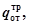 размеры земельных участков для отдельно стоящих отопительных котельных, располагаемых в жилых зонах,-в соответствии с требованиями СП 42.13330.2011 «Градостроительство. Планировка и застройка городских и сельских поселений» Актуализированная редакция СНиП 2.07.01-89*»;укрупнённые показатели потребления природного газа на приготовление пищи и горячей воды, при теплоте сгорания газа 34 МДж/м3 (8 000 ккал/м3), м3/год на 1 чел.м,-в соответствии с требованиями СП 42-101-2003 «Общие положения по проектированию и строительству газораспределительных систем из металлических и полиэтиленовых труб», РНГП Ханты-Мансийского автономного округа-Югры; норматив потребления сжиженного газа, кг в месяц на 1 чел.,-в соответствии с действующим Постановлением Правительства Ханты-Мансийского автономного округа-Югры «Об утверждении нормативов потребления сжиженного углеводородного газа населением Ханты-Мансийского автономного округа-Югры при отсутствии приборов учета»;удельные показатели расхода электроэнергии коммунально-бытовых потребителей и годового числа часов использования максимума электрической нагрузки, кВт*ч./год на 1 чел. в год,-в соответствии с РД 34.20.185-94 «Инструкция по проектированию городских электрических сетей»;удельную расчётную электрическую нагрузку электроприёмников жилых и общественных зданий, кВт/квартира (м2),-в соответствии с требованиями СП-31-110-2003 «Проектирование и монтаж электроустановок жилых и общественных зданий»;нормы отвода земель (участков) для электрических подстанций и опор электрических сетей, ширина полос земель для электрических сетей напряжением 0,38-750 кВ,-в соответствии с требованиями ВСН  № 14278 тм-т1 «Нормы отвода земель для электрических сетей напряжением 0,38-750 кВ»;размеры земельных участков для сооружений связи-в соответствии с требованиями СН 461-74 «Нормы отвода земель для линий связи»;нормативные расстояния для размещения инженерных сетей-в соответствии с требованиями СП 42.13330.2011 «Градостроительство. Планировка и застройка городских и сельских поселений» Актуализированная редакция СНиП 2.07.01-89*»;минимальные расстояния от газопроводов до зданий и сооружений, между соседними инженерными подземными сетями,-в соответствии с требованиями СП 62.13330.2011 «Газораспределительные системы. Актуализированная редакция СНиП 42-01-2002».Статья 6. Расчётные показатели в сфере инженерной подготовки и защиты территорийРасчётные показатели в сфере инженерной подготовки и защиты территории, необходимые для подготовки градостроительной документации, следует принимать в соответствии с действующими нормативами:СНиП 2.07.01-89* «Градостроительство. Планировка и застройка городских и сельских поселений»;СНиП 2.06.15-85 «Инженерная защита территорий от затопления и подтопления»;СНиП 33-01-2003 «Гидротехнические сооружения. Основные положения».Статья 7. Расчётные показатели в сфере охраны окружающей среды Расчётные показатели минимально допустимого уровня обеспеченности объектами местного значения городского округа населения города Сургута, расчётные показатели максимально допустимого уровня территориальной доступности объектов местного значения городского округа в области охраны окружающей среды устанавливаются для объектов, относящихся к вопросам местного значения городского округа, закреплённых в Федеральном законе от 06.10.2003 № 131-ФЗ «Об общих принципах организации местного самоуправления в Российской Федерации» и Законе ХМАО-Югры от 18.04.2007 № 39-ОЗ «О градостроительной деятельности на территории Ханты-Мансийского автономного округа-Югры». К вопросам местного значения городского округа в части охраны окружающей среды относится организация благоустройства территории городского округа, включая озеленение территории, а также организация сбора, вывоза, утилизации и переработки бытовых и промышленных отходов.При установлении расчётных показателей в области охраны окружающей среды для данных объектов следует руководствоваться нормами, установленными на федеральном и региональном уровне:СНиП 2.07.01-89* «Градостроительство. Планировка и застройка городских и сельских поселений»;Региональные нормативы градостроительного проектирования Ханты-Мансийского автономного округа-Югры, утверждённые Приказом Департамента строительства ХМАО-Югры от 26.02.2009 № 31-НП.Председатель Думы города_______________ С.А. Бондаренко«06» мая 2015 г.Глава города______________ Д.В. Попов«07» мая 2015 г.ГП городского округаГП городского округаГП городского округаГП городского округаГП городского округа–генеральный план городского округаИТМ ГОЧС - инженерно-технические мероприятия гражданской обороны и предупреждения чрезвычайных ситуацийИТМ ГОЧС - инженерно-технические мероприятия гражданской обороны и предупреждения чрезвычайных ситуацийИТМ ГОЧС - инженерно-технические мероприятия гражданской обороны и предупреждения чрезвычайных ситуацийИТМ ГОЧС - инженерно-технические мероприятия гражданской обороны и предупреждения чрезвычайных ситуацийИТМ ГОЧС - инженерно-технические мероприятия гражданской обороны и предупреждения чрезвычайных ситуацийИТМ ГОЧС - инженерно-технические мероприятия гражданской обороны и предупреждения чрезвычайных ситуацийИТМ ГОЧС - инженерно-технические мероприятия гражданской обороны и предупреждения чрезвычайных ситуацийДППТ–документация по проектам планировок территорийдокументация по проектам планировок территорийдокументация по проектам планировок территорийдокументация по проектам планировок территорийдокументация по проектам планировок территорийМЭД –мощность эквивалентной дозымощность эквивалентной дозымощность эквивалентной дозымощность эквивалентной дозымощность эквивалентной дозыОБУВ –ориентировочный безопасный уровень воздействияориентировочный безопасный уровень воздействияориентировочный безопасный уровень воздействияориентировочный безопасный уровень воздействияориентировочный безопасный уровень воздействияОДК –ориентировочно допустимая концентрацияориентировочно допустимая концентрацияориентировочно допустимая концентрацияориентировочно допустимая концентрацияориентировочно допустимая концентрацияОДУ –ориентировочный допустимый уровеньориентировочный допустимый уровеньориентировочный допустимый уровеньориентировочный допустимый уровеньориентировочный допустимый уровеньПДВ –предельно допустимые выбросыпредельно допустимые выбросыпредельно допустимые выбросыпредельно допустимые выбросыпредельно допустимые выбросыПДК –предельно допустимая концентрацияпредельно допустимая концентрацияпредельно допустимая концентрацияпредельно допустимая концентрацияпредельно допустимая концентрацияПДС –предельно допустимые сбросыпредельно допустимые сбросыпредельно допустимые сбросыпредельно допустимые сбросыпредельно допустимые сбросыПДУ–предельно допустимый уровеньпредельно допустимый уровеньпредельно допустимый уровеньпредельно допустимый уровеньпредельно допустимый уровеньПЗА–потенциал загрязнения атмосферыпотенциал загрязнения атмосферыпотенциал загрязнения атмосферыпотенциал загрязнения атмосферыпотенциал загрязнения атмосферыПРГ–пункт редуцирования газапункт редуцирования газапункт редуцирования газапункт редуцирования газапункт редуцирования газаПРТО –передающий радиотехнический объектпередающий радиотехнический объектпередающий радиотехнический объектпередающий радиотехнический объектпередающий радиотехнический объектПРЭО–производственное ремонтно-эксплуатационное объединениепроизводственное ремонтно-эксплуатационное объединениепроизводственное ремонтно-эксплуатационное объединениепроизводственное ремонтно-эксплуатационное объединениепроизводственное ремонтно-эксплуатационное объединениеРЭУ–ремонтно-эксплуатационное управлениеремонтно-эксплуатационное управлениеремонтно-эксплуатационное управлениеремонтно-эксплуатационное управлениеремонтно-эксплуатационное управлениеСЗЗ–санитарно-защитная зонасанитарно-защитная зонасанитарно-защитная зонасанитарно-защитная зонасанитарно-защитная зонаСУБД–система управления базами данныхсистема управления базами данныхсистема управления базами данныхсистема управления базами данныхсистема управления базами данныхЭМП –электромагнитные поляэлектромагнитные поляэлектромагнитные поляэлектромагнитные поляэлектромагнитные поляЕдиницы измеренияЕдиницы измеренияЕдиницы измеренияЕдиницы измеренияЕдиницы измеренияЕдиницы измеренияЕдиницы измерениякВ –киловольткиловольткиловольткиловольткиловольткВт–киловатткиловатткиловатткиловатткиловаттГкал/ч –гигакалория в часгигакалория в часгигакалория в часгигакалория в часгигакалория в часм –метрметрметрметрметркм –километркилометркилометркилометркилометркм/ч–километр в часкилометр в часкилометр в часкилометр в часкилометр в часм3/сут –кубический метр в суткикубический метр в суткикубический метр в суткикубический метр в суткикубический метр в сутким3/год –кубический метр в годкубический метр в годкубический метр в годкубический метр в годкубический метр в годкв. м –квадратный метрквадратный метрквадратный метрквадратный метрквадратный метркуб. м–кубический метркубический метркубический метркубический метркубический метрчел. –человекчеловекчеловекчеловекчеловекга–гектаргектаргектаргектаргектарт/сут–тонн в суткитонн в суткитонн в суткитонн в суткитонн в суткимин–минутыминутыминутыминутыминутычел./га–человек на гектарчеловек на гектарчеловек на гектарчеловек на гектарчеловек на гектартыс. кв. мтыс. кв. мтыс. кв. м–тысяча квадратных метровтысяча квадратных метровтысяча квадратных метровтыс. куб. м/суттыс. куб. м/суттыс. куб. м/сут–тысяча кубических метров в суткитысяча кубических метров в суткитысяча кубических метров в суткитыс. человек тыс. человек тыс. человек –тысяча человектысяча человектысяча человеккв. м/ человек кв. м/ человек кв. м/ человек –квадратных метров на человекаквадратных метров на человекаквадратных метров на человекакв. м/тыс. человек кв. м/тыс. человек кв. м/тыс. человек –квадратных метров на тысячу человекквадратных метров на тысячу человекквадратных метров на тысячу человектыс. т/год тыс. т/год тыс. т/год –тысяча тонн в годтысяча тонн в годтысяча тонн в годтыс. м2 общ.пл./гатыс. м2 общ.пл./гатыс. м2 общ.пл./га–тысяч квадратных метров общей площади 
на гектартысяч квадратных метров общей площади 
на гектартысяч квадратных метров общей площади 
на гектарТипология жилых домов/жилищного фондаРекомендуемая жилищная обеспеченность, м2 общей площади жилых помещений на человекаЧастный жилищный фондЧастный жилищный фондЭлитный класс40Бизнес-класс35Комфорт-класс30Эконом-класс25Государственный и муниципальный жилищный фондГосударственный и муниципальный жилищный фондСоциального использованияЗаконодательно установленная нормаСпециализированныйЗаконодательно установленная норма № п/пВид жилой застройки%1.Малоэтажная и индивидуальная (1-3 этажа)202.Среднеэтажная (4-8 этажей)303.Многоэтажная (более 9 этажей)50 № п/пВиды зон жилой застройкиВиды зон жилой застройкиВиды зон жилой застройкиВиды зон жилой застройкиВиды зон жилой застройкиНаименование зоны жилой застройкиЗона застройки индивидуаль-ными жилыми домамиЗона застройки малоэтаж-ными жилыми домами до 3 этажейЗона застройки среднеэтаж-ными жилыми домами 4-8 этажейЗона застройки многоэтаж-ными жилыми домами 9 этажей и более1.Коэффициент плотности застройки для массового жилья0,150,50,81,01.для жилья повышенного качества0,080,30,50,92.Плотность населения для массового жилья (чел./га) 20,0-60,0200,0320,0400,02.для жилья 
повышенного качества20,0-30,085,0140,0255,0 № п/пТипы жилых домов по этажностиДоля в общем объёме, %1.Многоэтажные жилые дома, 12-16 этажей и более52.Многоэтажные жилые дома секционного типа, 
9-10 этажей403.Среднеэтажные жилые дома секционного типа, 
4-8 этажей 204.Малоэтажные жилые дома (в том числе блокированные), 1-3 этажа155.Индивидуальные дома, 1-3 этажа20Наименование показателяЕдиницаизмеренияНорма обеспеченностиРазмер земельного участкам2/ед. измеренияПримечаниеОбразовательные организацииОбразовательные организацииОбразовательные организацииОбразовательные организацииОбразовательные организацииДошкольные образовательные организацииместоОхват 85 % детей дошкольного возраста (от 1 года 6 месяцев 
до 7 лет), в том числе учреждениями: общего типа-70 % детей;специализированного назначения-3 % детей; 
оздоровительного назначения-12 % детей.При отсутствии данных по демографии следует принимать не более 100 мест на 1 тыс. человекВ соответствии 
с региональными нормативами градостроитель-ного проектирования Ханты-Мансийского автономного 
округа-ЮгрыРазмеры земельных участков могут быть уменьшены на 40 %;на 25 %-в условиях реконструкции;на 15 %-при размещении на рельефе с уклоном более 20 %, за исключением территорий, свободных от застройкиОбщеобразо-вательные организацииучащиесяОхват основным общим образованием 100 % детей (от 6 лет 
6 месяцев до 16 лет);средним общим образованием-90 % детей (от 16 до 18 лет). При отсутствии данных по демографии следует принимать не более 180 учащихся на 1 тыс. человекВ соответствии 
с региональными нормативами градостроитель-ного проектирования Ханты-Мансийского автономного 
округа-ЮгрыРазмеры земельных участков школ могут быть уменьшены 
на 40 %; на 20 %-в условиях реконструкции, за исключением территорий, свободных от застройкиОбразовательные комплексы в составе начальная школа-детский сад учащиеся/местоПо заданию на проектированиеПлощадь участка образовательного комплекса рассчитывается как сумма участков начальной школы 
и детского сада.На 1 учащегося, 
при вместимости начальной школы, учащихся: от 40 до 400-50 м2;от 400 до 500-60 м2;.на 1 место для детского сада вместимостью:до 100 мест-40 м2;свыше 100 мест-35 м2В стеснённых условиях и при реконструкции 
размеры земельных участков могут быть уменьшены: на 30-40%Организации дополнительного образования местоОхват 60 % от общего числа детей от 6 лет 
6 месяцев до 18 лет, 
в том числе по видам:центр внешкольной работы-5%;центр туризма-3%;детская и юношеская спортивная 
школа-22%;детская школа искусств, школа эстетического образования-30%В соответствии 
с региональными нормативами градостроитель-ного проектирования Ханты-Мансийского автономного 
округа-ЮгрыНорматив обеспеченности определяется исходя из количества детей, фактически охваченных дополнительным образованием. Проектная мощность организаций дополнительного образования определяется согласно сменности определенного вида организации Организации и учреждения управленияОрганизации и учреждения управленияОрганизации и учреждения управленияОрганизации и учреждения управленияОрганизации и учреждения управленияАрхивы (муниципальные)объектНе менее 1 на городской округВ соответствии 
с региональными нормативами градостроитель-ного проектирования Ханты-Мансийского автономного округа-Югры № п/пКатегория улиц и дорогРадиус сопряжения 
проезжих частей, мРадиус сопряжения 
проезжих частей, м № п/пКатегория улиц и дорогпри новом строительствев условиях реконструкции1.Магистральные улицы и дороги 15,012,02.Улицы местного значения 12,06,03.Проезды 8,05,0 № п/пТип функциональной зоныВид функциональной зоны1.Жилого назначенияМногоэтажной жилой застройки1.Жилого назначенияСреднеэтажной жилой застройки1.Жилого назначенияМалоэтажной жилой застройки1.Жилого назначенияИндивидуальной жилой застройки2.Общественно-делового назначенияАдминистративно-деловая2.Общественно-делового назначенияСоциальная и коммунально-бытовая2.Общественно-делового назначенияТоргового назначения и общественного питания2.Общественно-делового назначенияУчебно-образовательная2.Общественно-делового назначенияКультурно-досуговая2.Общественно-делового назначенияСпортивного назначения2.Общественно-делового назначенияЗдравоохранения2.Общественно-делового назначенияСоциального обеспечения2.Общественно-делового назначенияНаучно-исследовательская2.Общественно-делового назначенияКультовая2.Общественно-делового назначенияДелового, общественного и коммерческого назначения2.Общественно-делового назначенияОбщественно-деловая3.Производственного 
и коммунально-складского назначенияПроизводственная3.Производственного 
и коммунально-складского назначенияКоммунально-складская3.Производственного 
и коммунально-складского назначенияПроизводственная и коммунально-складская4.Инженерной инфраструктурыИнженерной инфраструктуры5.Транспортной инфраструктуры Внешнего транспорта5.Транспортной инфраструктуры Объектов автомобильного транспорта5.Транспортной инфраструктуры Улично-дорожной сети6.РекреационнаяОбъектов отдыха, туризма и санаторно-курортного лечения6.РекреационнаяОзеленённых территорий общего пользования7.Сельскохозяйственного использованияСельскохозяйственных угодий7.Сельскохозяйственного использованияОбъектов сельскохозяйственного назначения7.Сельскохозяйственного использованияВедения дачного хозяйства, садоводства, огородничества7.Сельскохозяйственного использованияСельскохозяйственного использования8.Специального назначенияРитуального назначения8.Специального назначенияСкладирования и захоронения отходов9.АкваторийАкваторий10.Природного ландшафтаГородских лесов и лесопарков10.Природного ландшафтаЗащитного озеленения10.Природного ландшафтаТерриторий, покрытых лесом и кустарником10.Природного ландшафтаНарушенного природного ландшафта10.Природного ландшафтаЗаболоченных территорий10.Природного ландшафтаПриродных территорий, не покрытых лесом 
и кустарником11.Добычи полезных ископаемыхДобычи полезных ископаемых12.Коммуникационных коридоровТранспортных коридоров12.Коммуникационных коридоровТрубопроводного транспорта13.Обороны и безопасностиОбороны и безопасности14.Режимных территорийРежимных территорийВиды организаций обслуживанияЗначение объектаЗначение объектаЗначение объектаВиды организаций обслуживанияЖилая группа (повседневное пользование)Квартал/
микрорайон (повседневное 
и периодическое пользование)Жилой район (периодическое 
и эпизодическое пользование)Дошкольные образовательные организации+++Общеобразовательные организации++Организации дополнительного образования++Аптечные организации+++Помещения для культурно-досуговой деятельности+++Учреждения культуры клубного типа+Библиотеки+Кинотеатры+Помещения для физкультурных занятий 
и тренировок+++Физкультурно-спортивные залы ++Плавательные бассейны+Плоскостные сооружения+(спортивные площадки)+(спортивные площадки)+(стадионы)Торговые предприятия+*(магазины продовольственных товаров на 1-2 рабочих места)+(магазины продовольственных и непродоволь-ственных товаров)+(торговые центры)Рынки+Предприятия общественного питания+(кафе, бары)+(кафе, столовые, рестораны)Предприятия бытового обслуживания+*(мастерские, парикмахерские, ателье)+(мастерские, парикмахерские, ателье)+(дома быта)Прачечные+
 (пункт приёма)+Химчистки+
 (пункт приёма)+Бани+ +Отделения почтовой связи++Отделения банков++Юридические консультации+Нотариальные конторы+Жилищно-эксплуатационные организации +Гостиницы+Общественные уборные++Пункты приёма вторичного сырья+Здания, сооружения и иные объектыРасчётная единицаЧисло мест 
на расчётную
единицуОбразовательные организации высшего образования и профессиональные образовательные организации1 студент0,2Образовательные организации высшего образования и профессиональные образовательные организации1 преподаватель0,1Торговые предприятия (магазины, торговые центры, торговые комплексы)2 000 кв. м торговой площади0,8Магазины розничной торговли100 кв. м торговой площади1Офисы и производство1 служащий0,4Спортивные комплексы и залы1 спортсмен0,6Спортивные комплексы и залы1 зритель0,4Зоны отдыха10 посетителей1 № п/пУровень комфортности жилых территорийРасчётное количество мест временного хранения, автомобилей на 1 квартиру1.Элитный класс1,52.Бизнес-класс13.Комфорт-класс14.Эконом-класс, а также социальное и специализированное жильё1Здания, сооружения и иные объектыРасчётная единицаЧисло машино-мест на расчётную 
единицуГостиницы высшего разряда100 мест30Прочие гостиницы100 мест15Профессиональные образовательные организации и образовательные организации высшего образования100 работающих 
и учащихся40Торговые предприятия с торговой площадью более 200 м2100 м2 торговой площади15Торговые предприятия с торговой площадью менее 200 м2100 м2 торговой площади10Рынки50 торговых мест40Авто-, мотосалоны, салоны по продаже иных транспортных средств, выставочные залы с торговой направленностью100 кв. м торговой (выставочной) площади10Зрелищные объекты: театры, кинотеатры, видеозалы, цирки, планетарии, концертные залы, музеи, выставочные залы100 мест (посетителей)30Специальные парки (зоопарки, ботанические сады)100 посетителей20Теле- и радиостудии, киностудии, студии звукозаписи, редакции газет и журналов, издательства 100 работающих35Учреждения культуры клубного типа 100 посетителей35Рестораны и кафе общегородского значения100 мест30Кафе прочие100 мест20Спортивные комплексы с местами для зрителей (стадионы), универсальные спортивно-зрелищные залы100 зрительских 
мест30Спортивные комплексы со специальными требованиями к размещению (автодромы, вело- и мототреки, стрельбища, конноспортивные клубы, манежи для верховой езды, ипподромы) 60 м2 в закрытых помещениях1Спортивные комплексы со специальными требованиями к размещению (автодромы, вело- и мототреки, стрельбища, конноспортивные клубы, манежи для верховой езды, ипподромы) 20 зрительских мест3Лечебно-профилактические медицинские организации, оказывающие медицинскую помощь в стационарных условиях 100 коек20Лечебно-профилактические медицинские организации, оказывающие медицинскую помощь в амбулаторных условиях100 посещений 
в смену25Медицинские организации особого типа (центры, бюро, лаборатории, медицинский отряд, в том числе специального назначения), медицинские организации по надзору в сфере защиты прав потребителей и благополучия человека60 м2 общей 
площади1Учреждения социального обслуживания50 единовременных посетителей 
и персонала15Жилищно-эксплуатационные организации: РЭУ, ПРЭО, аварийные службы 100 м2 общей площади5Ветеринарные поликлиники и станции 100 м2 общей площади3Государственные, административные организации и учреждения100 единовременных посетителей 
и персонала40Общественные организации и учреждения, загсы, дворцы бракосочетания, архивы, информационные центры, творческие союзы, международные организации100 единовременных посетителей 
и персонала15Отделения почтовой связи10 единовременных посетителей 
и персонала1Отделения банков, страхования, биржевой торговли, нотариальные конторы, ломбарды, юридические консультации, агентства недвижимости, туристические агентства и центры обслуживания, рекламные агентства100 работающих50Научно-исследовательские, проектные, конструкторские организации100 работающих40Производственные предприятия, производственные базы строительных, коммунальных, транспортных 
и других предприятий 10 работников 
в максимальную смену3Склады10 работников 
в максимальную смену1Электростанции, теплоэлектроцентрали, котельные большой мощности, газораспределительные станции и другие аналогичные объекты10 работников
в максимальную смену2Обслуживание автотранспорта (мастерские автосервиса, станции технического обслуживания, автомобильные мойки)10 работников 
в максимальную смену10Автозаправочные станции10 работников 
в максимальную смену2Вокзалы и станции 100 пассажиров, 
прибывающих 
в час пик40Пляжи и парки в зонах отдыха100 единовременных посетителей40Лесопарки и заповедники– 20Базы кратковременного отдыха (спортивные, лыжные, рыболовные, охотничьи и др.), санаторно-курортные организации–30Предприятия общественного питания, торгового и коммунально-бытового обслуживания в зонах отдыха100 мест в залах или единовременных посетителей и персонала25Кладбища100 единовременных посетителей20Тип гаража/стоянкиПлощадь м2, приходящаяся на одно машино-место, исходя изПлощадь м2, приходящаяся на одно машино-место, исходя изПлощадь м2, приходящаяся на одно машино-место, исходя изТип гаража/стоянкиобщей площади зданияплощади застройкиплощади земельного участкаПодземный гараж-стоянка, 1 этаж3037,5–Подземный гараж-стоянка, 2 и более этажей3543,8–Подземный гараж, 2 и более этажей4050–Гаражи-стоянки, встроенные в первые этажи здания2733,8–Многоуровневый гараж, 2 и более этажей3240–Многоуровневый гараж-стоянка, 
2 и более этажей3037,5–Одноместный гараж индивидуального транспорта (в норме, исчисляемой 
из площади земельного участка, учитываются проезды)182030Наземная стоянка индивидуального транспорта (в норме, исчисляемой 
из площади земельного участка, учитываются проезды)––25Наземная стоянка грузового транспорта (в норме, исчисляемой из площади земельного участка, учитываются проезды)––40 № п/пНаименование нормируемого показателяЕдиница измерения нормируемого показателяЕдиница измерения нормируемого показателяГП город-ского округаДППТI.Пространственно-планировочная организацияПространственно-планировочная организацияПространственно-планировочная организацияПространственно-планировочная организацияПространственно-планировочная организация1.Общая организация территорииОбщая организация территорииОбщая организация территорииОбщая организация территорииОбщая организация территории1.1.Нормативы площади и распределения функциональных зон с отображением параметров планируемого развитияга, %га, %+1.2.Нормативы расстояний между проектируемыми линейными транспортными объектами применительно к различным элементам планировочной структуры мм++2.Зоны жилого назначенияЗоны жилого назначенияЗоны жилого назначенияЗоны жилого назначенияЗоны жилого назначения2.1Нормативы площади и распределения территорий общего пользования применительно к различным элементам планировочной структуры и типам жилой застройки%%+2.2.Нормативы определения потребности 
в селитебной территориига/1 000 чел.га/1 000 чел.++2.3.Нормативы плотности населения территорий чел./гачел./га++2.4.Нормативы расстояний между зданиями, строениями и сооружениями различных типов при различных планировочных условияхмм+2.5.Нормативы общей площади территорий для размещения объектов жилой застройкигага+2.6.Нормативы распределения зон жилой застройки по видам жилой застройки%%++2.7.Нормативы жилищной обеспеченностим2/чел.м2/чел.++2.8.Нормативы распределения жилищного строительства, в том числе по типам жилья и этажности (объединены два норматива из положения)%%++2.9.Нормативы соотношения общей площади жилых помещений и площади жилых помещений специализированного жилищного фонда%%++2.10.Нормативы размера придомовых 
земельных участков, в том числе при многоквартирных домахм2/гам2/га+2.11.Нормативы расстояний от жилых домов и хозяйственных построек до красных линий улиц и соседних участковмм+3.Зоны общественно-делового назначенияЗоны общественно-делового назначенияЗоны общественно-делового назначенияЗоны общественно-делового назначенияЗоны общественно-делового назначения3.1.Нормативные показатели плотности застройки общественно-делового назначениям2/чел.м2/чел.++3.2.Нормативы площади озеленения территорий объектов общественно-делового назначения%%+3.3.Нормативы доступности территорий 
и объектов общественно-делового назначения для населения (включая маломобильные группы населения)мм++4.Рекреационные зоныРекреационные зоныРекреационные зоныРекреационные зоныРекреационные зоны4.1.Нормативы площади территорий рекреационного назначения и территорий, предназначенных для размещения объектов рекреационного назначениягага++4.2.Нормативы площади озеленения территорий объектов рекреационного назначения%%+4.3.Нормативы доступности территорий 
и объектов рекреационного назначения для населения (включая маломобильные группы населения)мм++4.4.Нормативы обеспеченности территориями и объектами рекреационного назначениям2/чел.м2/чел.++5.Зоны объектов сельскохозяйственного назначения Зоны объектов сельскохозяйственного назначения Зоны объектов сельскохозяйственного назначения Зоны объектов сельскохозяйственного назначения Зоны объектов сельскохозяйственного назначения 5.1.Нормативы площади территорий сельскохозяйственного использования 
и земельных участков, предназначенных для размещения объектов сельскохозяйственного назначениягага++5.2.Нормативная плотность застройки площадок сельскохозяйственных предприятий %%++6.Зоны производственного и коммунально-складского назначенияЗоны производственного и коммунально-складского назначенияЗоны производственного и коммунально-складского назначенияЗоны производственного и коммунально-складского назначенияЗоны производственного и коммунально-складского назначения6.1.Нормативный размер участков промышленных предприятийгага++6.2.Нормативные показатели плотности застройки кварталов, занимаемых промышленными предприятиямикоэффициенткоэффициент++7.Зоны ведения дачного хозяйства, садоводства, огородничестваЗоны ведения дачного хозяйства, садоводства, огородничестваЗоны ведения дачного хозяйства, садоводства, огородничестваЗоны ведения дачного хозяйства, садоводства, огородничестваЗоны ведения дачного хозяйства, садоводства, огородничества7.1.Предельные размеры земельных участков для ведения садоводства, огородничества и дачного строительствагага++7.2.Нормативная плотность застройки земельных участков для ведения садоводства, огородничества и дачного строительства%%+7.3.Нормативное расстояние от автомобильных дорог до садоводческих и огороднических объединениймм++7.4.Нормативное расстояние от застройки 
на территории садоводческих 
и огороднических объединений до лесных массивов мм+7.5.Нормативные размеры и состав площадок общего пользования 
на территориях садоводческих 
и огороднических объединенийм2м2+7.6.Нормативное расстояние от площадки мусоросборников до границ садовых участковмм+7.7.Нормативная ширина улиц и проездов 
в красных линиях на территории садоводческих и огороднических объединениймм+II.Социальное и коммунально-бытовое назначениеСоциальное и коммунально-бытовое назначениеСоциальное и коммунально-бытовое назначениеСоциальное и коммунально-бытовое назначениеСоциальное и коммунально-бытовое назначение1.Образовательные организацииОбразовательные организацииОбразовательные организацииОбразовательные организацииОбразовательные организации1.1.Уровень обеспеченности общеобразовательными организациямиУровень обеспеченности общеобразовательными организациями% охвата детей школьного возраста++1.2.Радиус обслуживания общеобразовательных организаций Радиус обслуживания общеобразовательных организаций минут/м++1.3.Размер земельного участка общеобразовательных организацийРазмер земельного участка общеобразовательных организацийга+1.4.Уровень обеспеченности дошкольными образовательными организациямиУровень обеспеченности дошкольными образовательными организациями% охвата детей дошкольного возраста++1.5.Радиус обслуживания дошкольных образовательных организаций Радиус обслуживания дошкольных образовательных организаций м++1.6.Размер земельного участка дошкольных образовательных организацийРазмер земельного участка дошкольных образовательных организацийга++1.7.Уровень обеспеченности организациями дополнительного образованияУровень обеспеченности организациями дополнительного образования% охвата детей школьного возраста++1.8.Размер земельного участка организаций дополнительного образованияРазмер земельного участка организаций дополнительного образованияга++1.9.Радиус обслуживания организаций дополнительного образованияРадиус обслуживания организаций дополнительного образованиям++2.Фармацевтические организацииФармацевтические организацииФармацевтические организацииФармацевтические организацииФармацевтические организации2.1.Уровень обеспеченности аптечными организациямиобъект на 13 
тыс. чел.объект на 13 
тыс. чел.++2.2.Радиус обслуживания аптечными организациями мм+2.3.Размер земельного участка аптечных организацийгага+3.Учреждения культуры и искусстваУчреждения культуры и искусстваУчреждения культуры и искусстваУчреждения культуры и искусстваУчреждения культуры и искусства3.1.Уровень обеспеченности помещениями для культурно-досуговой деятельностим2 площади пола на 1 тыс. чел.м2 площади пола на 1 тыс. чел.++3.2.Размер земельного участка помещений для культурно-досуговой деятельностигага+3.3.Уровень обеспеченности учреждениями культуры клубного типапосетительских мест на 
1 тыс. чел.посетительских мест на 
1 тыс. чел.++3.4.Размер земельного участка учреждений культуры клубного типагага++3.5.Уровень обеспеченности музеямиобъект на 25 тыс. чел.объект на 25 тыс. чел.+3.6.Размер земельного участка музеевгага++3.7.Уровень обеспеченности кинотеатрамиобъект на 100 тыс. чел.объект на 100 тыс. чел.++3.8.Размер земельного участка кинотеатровгага++3.9.Уровень обеспеченности театрамимест на 1 тыс. чел.мест на 1 тыс. чел.+3.10.Размер земельного участка театровгага++3.11.Уровень обеспеченности концертными залами, филармониямимест на 1 тыс. чел.мест на 1 тыс. чел.+3.12.Размер земельного участка концертных залов, филармонийгага+3.13.Уровень обеспеченности выставочными залами, галереямиобъект на городской округобъект на городской округ+3.14.Размер земельного участка выставочных залов, галерейгага++3.15.Уровень обеспеченности универсальными спортивно-зрелищными заламимест на 1 тыс. чел.мест на 1 тыс. чел.+3.16.Размер земельного участка универсальных спортивно-зрелищных заловгага++3.17.Уровень обеспеченности библиотеками, 
в том числе по типам:3.18.общедоступнаяобъект на 50 тыс. чел.объект на 50 тыс. чел.++3.19.детскаяобъект на 7 тыс. школьников 
и дошкольников 
(от 1 года 6 месяцев до 15 лет)объект на 7 тыс. школьников 
и дошкольников 
(от 1 года 6 месяцев до 15 лет)++3.20.юношескаяобъект на 17тыс. чел. (от 15 до 24 лет)объект на 17тыс. чел. (от 15 до 24 лет)++3.21.Размер земельного участка библиотекгага+4.Спортивные сооруженияСпортивные сооруженияСпортивные сооруженияСпортивные сооруженияСпортивные сооружения4.1.Уровень обеспеченности помещениями для физкультурных занятий и тренировокм2 общей площади на 
1 тыс. чел.м2 общей площади на 
1 тыс. чел.++4.2.Размер земельного участка помещений для физкультурных занятий и тренировокга га +4.3.Радиус обслуживания помещений для физкультурных занятий и тренировокмм+4.4.Уровень обеспеченности физкультурно-спортивными заламим2 общей площади на 
1 тыс. чел.м2 общей площади на 
1 тыс. чел.++4.5.Размер земельного участка физкультурно-спортивных заловгага++4.6.Радиус обслуживания физкультурно-спортивных заловмм++4.7.Уровень обеспеченности плоскостными сооружениямим2 общей площади на 
1 тыс. чел.м2 общей площади на 
1 тыс. чел.++4.8.Размер земельного участка плоскостных сооруженийгага++4.9.Уровень обеспеченности плавательными бассейнамим2 зеркала воды на 1 тыс. чел.м2 зеркала воды на 1 тыс. чел.++4.10.Размер земельного участка плавательных бассейновгага++5.Организации и учреждения управленияОрганизации и учреждения управленияОрганизации и учреждения управленияОрганизации и учреждения управленияОрганизации и учреждения управления5.1.Уровень обеспеченности архивами (муниципальными)объект на городской округобъект на городской округ+5.2.Размер земельного участка архивов (муниципальных)гага++5.3.Уровень обеспеченности юридическими консультациямирабочих мест на 10 тыс. чел.рабочих мест на 10 тыс. чел.++5.4.Размер земельного участка юридических консультацийгага+5.5.Уровень обеспеченности нотариальными конторамирабочих мест на 30 тыс. чел.рабочих мест на 30 тыс. чел.++5.6.Размер земельного участка нотариальных конторгага+6.Объекты ритуального назначенияОбъекты ритуального назначенияОбъекты ритуального назначенияОбъекты ритуального назначенияОбъекты ритуального назначения6.1.Уровень обеспеченности кладбищами традиционного захоронениягага+6.2.Размер земельного участка кладбищ традиционного захоронениягага++7.Предприятия торговли, общественного питания и бытового обслуживанияПредприятия торговли, общественного питания и бытового обслуживанияПредприятия торговли, общественного питания и бытового обслуживанияПредприятия торговли, общественного питания и бытового обслуживанияПредприятия торговли, общественного питания и бытового обслуживания7.1.Уровень обеспеченности торговыми предприятиямим2 площади торговых объектов на 1 тыс. чел.м2 площади торговых объектов на 1 тыс. чел.++7.2.Размер земельного участка предприятий торговлигага+7.3.Радиус обслуживания предприятий торговлимм+7.4.Уровень обеспеченности рынкамим2 торговой площади на 1 тыс. чел.м2 торговой площади на 1 тыс. чел.++7.5.Размер земельного участка рынковгага+7.6.Уровень обеспеченности предприятиями общественного питаниямест на 1 тыс. чел.мест на 1 тыс. чел.++7.7.Размер земельного участка предприятий общественного питаниягага+7.8.Радиус обслуживания предприятий общественного питания мм+7.9.Уровень обеспеченности предприятиями бытового обслуживаниярабочих мест на 1 тыс. чел.рабочих мест на 1 тыс. чел.++7.10.Размер земельного участка предприятий бытового обслуживаниягага+7.11.Радиус обслуживания предприятий бытового обслуживаниямм+7.12.Уровень обеспеченности прачечнымикг белья в смену на 1 тыс. чел.кг белья в смену на 1 тыс. чел.++7.13.Размер земельного участка прачечныхгага+7.14.Уровень обеспеченности химчисткамикг вещей в смену на 1 тыс. чел.кг вещей в смену на 1 тыс. чел.++7.15.Размер земельного участка химчистокгага+7.16.Уровень обеспеченности банямимест на 1 тыс. чел.мест на 1 тыс. чел.++7.17.Размер земельного участка баньгага+8.Организации связиОрганизации связиОрганизации связиОрганизации связиОрганизации связи8.1.Уровень обеспеченности отделениями почтовой связиобъект на 10 тыс. чел./объект на городской округобъект на 10 тыс. чел./объект на городской округ++8.2.Радиус обслуживания отделений почтовой связимм+8.3.Размер земельного участка отделений почтовой связигага+9.Кредитные организацииКредитные организацииКредитные организацииКредитные организацииКредитные организации9.1.Уровень обеспеченности отделениями банковоперационных касс на 30 тыс. чел./м2 общей площади на 
1 тыс. чел.операционных касс на 30 тыс. чел./м2 общей площади на 
1 тыс. чел.++9.2.Радиус обслуживания отделений банковмм+9.3.Размер земельного участка отделений банковгага+10.Организации жилищно-коммунального хозяйстваОрганизации жилищно-коммунального хозяйстваОрганизации жилищно-коммунального хозяйстваОрганизации жилищно-коммунального хозяйстваОрганизации жилищно-коммунального хозяйства10.1.Уровень обеспеченности пунктами приёма вторичного сырьяобъект на 20 тыс. чел.объект на 20 тыс. чел.++10.2.Размер земельного участка пунктов приёма вторичного сырьягага+10.3.Уровень обеспеченности жилищно-эксплуатационными организациямиобъект на 20 тыс. чел.объект на 20 тыс. чел.++10.4.Размер земельного участка жилищно-эксплуатационных организацийгага+10.5.Уровень обеспеченности гостиницамимест на 1 тыс. чел.мест на 1 тыс. чел.++10.6.Размер земельного участка гостиницгага+10.7.Уровень обеспеченности общественными уборными приборов на 1 тыс. чел.приборов на 1 тыс. чел.++10.8.Размер земельного участка общественных уборныхгага+11.Жилищная сфераЖилищная сфераЖилищная сфераЖилищная сфераЖилищная сфера11.1.Средняя жилищная обеспеченностькв. м/чел.кв. м/чел.++11.2.Распределение жилищного фонда по уровню комфорта и виду использования––++III.Инженерная инфраструктураИнженерная инфраструктураИнженерная инфраструктураИнженерная инфраструктураИнженерная инфраструктура1.ВодоснабжениеВодоснабжениеВодоснабжениеВодоснабжениеВодоснабжение1.1.Удельное среднесуточное водопотребление на хозяйственно-питьевые нужды населениял/сут на 1 чел.л/сут на 1 чел.++1.2. Минимальный свободный напор 
в водопроводной сети при максимальном хозяйственно-питьевом водопотреблении на вводе в зданием водяного столбам водяного столба++1.3.Размеры земельных участков для размещения станций очистки водыгага++1.4.Нормы отвода земель для магистральных водоводовмм++2.ВодоотведениеВодоотведениеВодоотведениеВодоотведениеВодоотведение2.1.Удельное среднесуточное водоотведение бытовых сточных водл/сут на 1 чел.л/сут на 1 чел.++2.2.Размеры земельных участков для размещения очистных сооружений канализациигага++2.3.Нормы отвода земель для канализационных коллекторовмм++3.ТеплоснабжениеТеплоснабжениеТеплоснабжениеТеплоснабжениеТеплоснабжение3.1.Удельная расчётная тепловая нагрузка 
на отопление зданийВт/(м3°С), Ккал/ч на м2Вт/(м3°С), Ккал/ч на м2++3.2.Размеры земельных участков для размещения котельныхгага++4.ГазоснабжениеГазоснабжениеГазоснабжениеГазоснабжениеГазоснабжение4.1.Укрупнённые показатели потребления природного газам3/мес.на 1 чел.м3/мес.на 1 чел.++4.2.Нормативы обеспеченности сжиженным газомкг в мес.на 1 чел.кг в мес.на 1 чел.++4.3.Расстояние от ПРГ до объектов, зданий 
и сооружениймм++4.4.Расстояние от резервуарных установок общей вместимостью до 50 м3 до объектов, зданий и сооружениймм++5.Связь и информатизацияСвязь и информатизацияСвязь и информатизацияСвязь и информатизацияСвязь и информатизация5.1.Нормативы обеспеченности телефонной связью общего пользования количество телефонных номеров на 1 000 человекколичество телефонных номеров на 1 000 человек++5.2.Размеры земельных участков для сооружений связигага++6.ЭлектроснабжениеЭлектроснабжениеЭлектроснабжениеЭлектроснабжениеЭлектроснабжение6.1.Укрупнённые показатели расхода электроэнергии коммунально-бытовых потребителей и годового числа часов использования максимума электрической нагрузки кВт*ч/год на 1 чел.;часкВт*ч/год на 1 чел.;час++6.2.Удельная расчётная электрическая нагрузка электроприёмников: жилых зданий, в зависимости 
от этажности застройки; коттеджей;общественных зданийВт/м2 кВт/коттедж кВт/место;кВт/на 1 учащегося;кВт/кв. мобщей площадиВт/м2 кВт/коттедж кВт/место;кВт/на 1 учащегося;кВт/кв. мобщей площади6.3.Размеры участков для размещения тепловых пунктовдлина, м ширина, мдлина, м ширина, м+6.4.Нормы отвода земель (участков) для электрических подстанцийтыс. м2тыс. м2++6.5.Ширина полос земель для электрических сетей напряжением 0,38-750 кВмм++6.6.Площади земельных участков для монтажа унифицированных и типовых опор воздушных линий электропередачим2м2++7.Инженерные сетиИнженерные сетиИнженерные сетиИнженерные сетиИнженерные сети7.1.Расстояния по горизонтали от ближайших подземных инженерных сетей до зданий и сооружениймм++7.2.Расстояния по горизонтали между соседними инженерными подземными сетями при их параллельном размещениимм++7.3.Минимальные расстояния от подземных (наземных с обвалованием) газопроводов до зданий и сооружений, между соседними инженерными подземными сетямимм++7.4.Минимальные расстояния от надземных (наземных без обвалования) газопроводов до зданий и сооружениймм++IV.Транспортная инфраструктураТранспортная инфраструктураТранспортная инфраструктураТранспортная инфраструктураТранспортная инфраструктура1.Классификация автомобильных дорог 
по значению и использованию––++2.Параметры автомобильных дорогмм++3.Параметры отводимых территорий под размещаемые автомобильные дороги 
и (или) объект дорожного сервисамм++4.Классификация железных дорог 
и параметры их проектированиямм++5.Параметры отводимых территорий 
под размещаемые железные дорогимм++6.Параметры отводимых территорий 
под размещаемые аэропорты и аэродромыгага++7.Уровень автомобилизации населения авт. на 1 000 жителейавт. на 1 000 жителей++8.Потребность населения в объектах обслуживания транспорта (АЗС, СТО)колонок, постовколонок, постов++9.Потребность населения в местах постоянного хранения транспортамашино-местмашино-мест++10.Потребность населения в местах временного хранения транспортамашино-местмашино-мест+11.Категории улично-дорожной сети––+12.Параметры улично-дорожной сетимм++13.Обеспечение безопасности дорожного движения-организация пешеходных переходов в разных уровнях с проезжей частью––++14.Дальность пешеходных подходов 
до остановок общественного транспортамм++15.Плотность сети линий наземного общественного пассажирского транспортакм/ к м2км/ к м2+16.Расстояние между остановками общественного транспортамм++V.Охрана окружающей средыОхрана окружающей средыОхрана окружающей средыОхрана окружающей средыОхрана окружающей среды1.Обеспеченность территориями озеленения общего пользованиям2/чел.м2/чел.++VI.Инженерная подготовка и защита территорийИнженерная подготовка и защита территорийИнженерная подготовка и защита территорийИнженерная подготовка и защита территорийИнженерная подготовка и защита территорий1.Нормативы по отводу поверхностных вод––+2.Нормативы по защите территорий 
от затопления и подтопления––++VII.Проектирование зон специального назначенияПроектирование зон специального назначенияПроектирование зон специального назначенияПроектирование зон специального назначенияПроектирование зон специального назначения1.Обеспеченность объектами ритуального обслуживаниягага+2.Обеспеченность объектами санитарной очисткиобъект, гаобъект, га+ № п/пТип функциональной зоныВид функциональной зоны1.Жилые зоныМногоэтажной жилой застройки1.Жилые зоныМалоэтажной жилой застройки2.Общественно-деловые зоны3.Производственные зоны4.Зоны инженерной транспортной инфраструктуры5.Рекреационные зоны6.Зоны дачных некоммерческих объединений7.Зоны сельскохозяйственного использования8.Зоны специального назначения9.Режимные зоны10.Иные зоныТипология жилых домовРекомендуемая жилищная обеспеченность, м2 общей площади жилых помещений на человекаЧастный жилищный фондЧастный жилищный фондЭлитный класс40Бизнес-класс35Комфорт-класс30Эконом-класс25Муниципальный жилищный фондМуниципальный жилищный фондСоциального использованиязаконодательно установленная нормаСпециализированныйзаконодательно установленная норма № п/пТипы жилых домов по этажностиДоля в общем объеме, %1.Многоэтажные жилые домане менее 403.Среднеэтажные жилые дома не менее 154.Малоэтажные жилые дома не менее 105.Индивидуальные домане менее 15 № п/пВиды зон жилой застройкиВиды зон жилой застройкиВиды зон жилой застройкиВиды зон жилой застройкиВиды зон жилой застройкиНаименование зоны жилой застройкиЗона застройки индивидуаль-ными жилыми домамиЗона застройки малоэтажными жилыми домами до 3 этажейЗона застройки среднеэтажными жилыми домами 4-8 этажейЗона застройки многоэтажными жилыми домами9 этажей и более1.Коэффициент плотности застройки для массового жилья0,150,50,81,01.для жилья повышенного качества0,080,30,50,92.Плотность населения для массового жилья (человек/га) 20,0-60,0200,0320,0400,02.для жилья 
повышенного качества20,0-30,085,0140,0255,0 № п/пКатегория улиц и дорогРадиус сопряжения проезжих частей, мРадиус сопряжения проезжих частей, м № п/пКатегория улиц и дорогпри новом строительствев условиях реконструкции1.Магистральные улицы и дороги 15,012,02.Улицы местного значения 12,06,03.Проезды 8,05,0Здания, сооружения и иные объектыРасчётная единицаЧисло мест 
на расчётную
единицуОбразовательные организации высшего образования и профессиональные образовательные организации1 студент0,2Образовательные организации высшего образования и профессиональные образовательные организации1 преподаватель0,1Торговые предприятия (магазины, торговые центры, торговые комплексы)2000 кв. м торговой площади0,8Магазины розничной торговли100 кв. м торговой площади1Офисы и производство1 служащий0,4Спортивные комплексы и залы1 спортсмен0,6Спортивные комплексы и залы1 зритель0,4Зоны отдыха10 посетителей1 № п/пУровень комфортности жилых территорийРасчётное количество мест временного хранения, автомобилей на одну квартиру1.Элитный класс1,52.Бизнес-класс1,03.Комфорт-класс1,04.Эконом-класс, а также социальное 
и специализированное жилье1,0Здания, сооружения и иные объектыРасчётная единицаЧисло 
машино-мест 
на расчётную
единицуГостиницы высшего разряда100 мест30Прочие гостиницы100 мест15Профессиональные образовательные организации и образовательные организации высшего образования100 работающихи учащихся40Торговые предприятия с торговой площадью более 200 кв. м100 кв. м торговой площади15Торговые предприятия с торговой площадью менее 200 кв. м100 кв. м торговой площади10Рынки50 торговых мест40Авто-, мотосалоны, салоны по продаже иных транспортных средств, выставочные залы 
с торговой направленностью100 кв. м торговой (выставочной) площади10Зрелищные объекты: театры, кинотеатры, видеозалы, цирки, планетарии, концертные залы, музеи, выставочные залы100 мест (посетителей)30Специальные парки (зоопарки, ботанические сады)100 посетителей20Теле- и радиостудии, киностудии, студии звукозаписи, редакции газет и журналов, издательства 100 работающих35Учреждения культуры клубного типа 100 посетителей35Рестораны и кафе общегородского значения100 мест30Кафе прочие (фасады которых не ориентированы на улицы общегородского значения и вместимостью до 50 мест).100 мест20Спортивные комплексы с местами для зрителей (стадионы), универсальные спортивно-зрелищные залы100 зрительских мест30Спортивные комплексы со специальными требованиями к размещению (автодромы, вело- и мототреки, стрельбища, конноспортивные клубы, манежи для верховой езды, ипподромы) 60 кв. м в закрытых помещениях1Спортивные комплексы со специальными требованиями к размещению (автодромы, вело- и мототреки, стрельбища, конноспортивные клубы, манежи для верховой езды, ипподромы) 20 зрительских мест3Лечебно-профилактические медицинские организации, оказывающие медицинскую помощь в стационарных условиях 100 коек20Лечебно-профилактические медицинские организации, оказывающие медицинскую помощь в амбулаторных условиях100 посещений в смену25Медицинские организации особого типа (центры, бюро, лаборатории, медицинский отряд, в том числе специального назначения); медицинские организации по надзору в сфере защиты прав потребителей и благополучия человека60 кв. м общей площади1Учреждения социального обслуживания50 единовременных посетителей и персонала15Жилищно-эксплуатационные организации: РЭУ, ПРЭО, аварийные службы 100 кв. м общей площади5Ветеринарные поликлиники и станции 100 кв. м общей площади3Государственные, административные организации и учреждения100 единовременных посетителей и персонала40Общественные организации и учреждения, загсы, дворцы бракосочетания, архивы, информационные центры, творческие союзы, международные организации100 единовременных посетителей и персонала15Отделения почтовой связи 10 единовременных посетителей и персонала1Отделения банков, страхования, биржевой торговли, нотариальные конторы, ломбарды, юридические консультации, агентства недвижимости, туристические агентства и центры обслуживания, рекламные агентства100 работающих50Научно-исследовательские, проектные, конструкторские организации100 работающих40Производственные предприятия, производственные базы строительных, коммунальных, транспортных и 
других предприятий 10 работников 
в максимальной смене3Склады 10 работников в максимальной смене1Электростанции, теплоэлектроцентрали, котельные большой мощности, газораспределительные станции и другие аналогичные объекты10 работников в максимальной смене2Обслуживание автотранспорта (мастерские автосервиса, станции технического обслуживания, автомобильные мойки)10 работников в максимальную смену10Автозаправочные станции10 работников в максимальную смену2Вокзалы и станции 100 пассажиров, прибывающих в час пик40Пляжи и парки в зонах отдыха100 единовременных посетителей40Лесопарки и заповедники-//-20Базы кратковременного отдыха (спортивные, лыжные, рыболовные, охотничьи и др.), санаторно-курортные организации-//-30Предприятия общественного питания, торгового и коммунально-бытового обслуживания в зонах отдыха100 мест в залах или единовременных посетителей и персонала25Кладбища100 единовременных посетителей20